    Муниципальное казённое общеобразовательное учреждение«СОШ№3 г. Усть-Джегуты»                                             Рассмотрена                                                              Утверждена            на заседании  педагогического совета                             Директор МКОУ                       «____»  _______2021г.                                                 «СОШ №3 г. Усть-Джегуты»                                                    Протокол №________                                                        _______Н.Ш. Лобжанидзе                                                                 Приказ №_____от  «____»_________2021г.           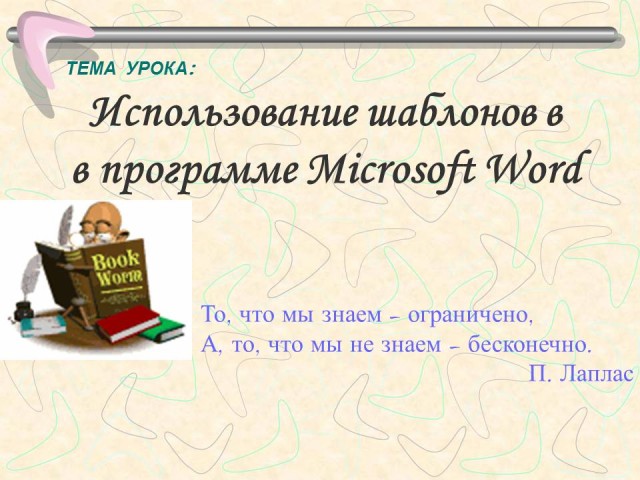     Составила заместитель директора по ВР    Каракетова Л.А-С.                                                                                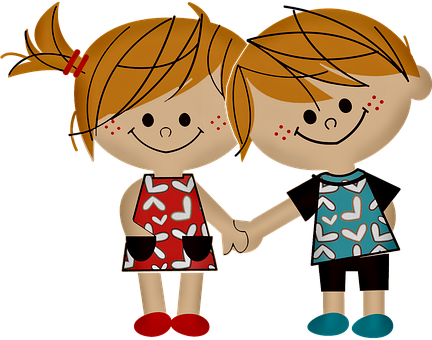 1. Пояснительная записка ..................................................................................... 32. Раздел 1. Особенности организуемого в школе  воспитательного процесса ……………………………………………………….……………………………..43. Раздел 2. Цель и задачи воспитания ………………………………………….74. Раздел 3. Виды, формы и содержание деятельности………………………...125. Раздел 4. Основные направления самоанализа воспитательной  работы ……………………………………………………….……………………………..276. Приложение. Основные понятия, используемые в программе …………............................................................................................29Программа воспитания МКОУ «СОШ № 3 г. Усть-Джегуты» на 2020-2025 учебные годы  разработана на основе примерной программы  («Примерная программа воспитания», Москва, 2020). Программа воспитания направлена на решение проблем гармоничного вхождения школьников в социальный мир и налаживания ответственных взаимоотношений с окружающими их людьми. Её основная функция – направление, организация и контроль деятельности педагогов школы по реализации воспитательного потенциала их совместной с детьми деятельности, тем самым сделать МКОУ «СОШ № 3   г. Усть-Джегуты» воспитывающей организацией.В центре данной программы в соответствии с ФГОС общего образования находится личностное развитие обучающихся, формирование у них системных знаний о различных аспектах развития России и мира. Одним из результатов реализации программы станет приобщение обучающихся к российским традиционным духовным ценностям, правилам  и нормам поведения в российском обществе. Программа призвана обеспечить достижение учащимися личностных результатов, указанных во ФГОС: формирование у обучающихся основ российской идентичности; готовность обучающихся к саморазвитию; мотивацию к познанию и обучению; ценностные установки и социальнозначимые качества личности; активное участие в социально-значимой деятельности.             МКОУ «СОШ № 3 г. Усть-Джегуты»  начинает свою историю с 1971года. В течение своего существования школа не раз меняла свой статус: средняя школа, муниципальное  образовательное учреждение, муниципальное казённое общеобразовательное учреждение.            МКОУ «СОШ № 3 г. Усть-Джегуты» (далее – школа)  является муниципальным казённым общеобразовательным учреждением, численность обучающихся на 1 сентября 2020 года составляла 354 человека, численность педагогического коллектива –38 человек. Обучение ведётся с 1 по 11 класс по трем уровням образования: начальное общее образование, основное общее образование, среднее общее образование. Образовательный процесс в школе осуществляется в одну смену. 34 учителя имеют высшую  квалификационную категорию, 6 педагогическим работникам присвоено звание «Почётный работник общего образования РФ»,1 учитель имеет звание «Заслуженный работник КЧР», 1 учитель имеет ученую степень «Кандидат филологических наук».        Социокультурная среда микрорайона, где находится школа, более консервативна и традиционна, сохраняется внутреннее духовное богатство, бережное отношение к Родине и природе. Природная среда естественна и приближена к людям. Наш  школьник воспринимает природу как естественную среду собственного обитания.        В 2019-2020 учебном году школа  получила оборудование по социально-педагогическому направлению в рамках реализации национального проекта образование и Федерального проекта «Успех каждого ребенка».       В 2020-2021 учебном году школа в рамках национального проекта образование и Федерального проекта «Точка роста» получила оборудование для двух кабинетов дополнительного образования по предметам информатика, ОБЖ и технология и для осуществления проектной деятельности.       В целях реализации государственной программы «Развитие физической культуры и спорта в Карачаево-Черкесской Республике», в соответствии с постановлением Правительства РФ «О федеральной целевой программе «Развитие физической культуры и спорта в РФ на 2016-2020 годы» и  федерального проекта «Спорт - норма жизни» на территории  школы  открыта спортивная открытая универсальная площадка для круглогодичного использования. На ней размещены поля для занятий такими видами спорта  как  баскетбол, мини-футбол, гандбол, волейбол, теннис.        Практически все учителя школы родились в нашем городе, многие из них учились в этой школе, теперь работают в ней. Знают личностные особенности, бытовые условия жизни друг друга, отношения в семьях, что  способствует установлению доброжелательных и доверительных отношений между педагогами,  школьниками и их родителями.       Волонтёрский отряд «Добрые сердца» активно сотрудничает с Министерством труда и социальной защиты, Региональным  штабом Общественного  гражданско- патриотического движения «Бессмертный полк» в КЧР, региональным исполкомом Общероссийского Общественного фронта в КЧР, Центральным штабом движения «Юнармия».       Ежегодно по результатам Всероссийской олимпиады школьников на муниципальном этапе школа занимает призовое место. Каждый год в Спартакиаде среди обучающихся Усть-Джегутинского муниципального района учащиеся нашей школы занимают I место.      Мы гордимся своими учениками-победителями и призёрами предметных олимпиад, победителями конкурсов различного уровня. Процесс воспитания  основывается на следующих принципах взаимодействия учителей и школьников:Приоритет безопасности ребенка - неукоснительное соблюдение законности и прав семьии ребенка, соблюдения конфиденциальности информации о ребенке и семье, а так же при нахождении его в образовательной организации;Совместное решение личностно и общественно значимых проблем - личностные и общественные проблемы являются основными стимулами развития школьника, а воспитание - это педагогическая поддержка процесса развития личности обучающегося, организация основных совместных дел обучающихся и педагогических работников как предмета совместной заботы и взрослых, и обучающихся;Системно-деятельностная организация воспитания - интеграция содержания различных видов деятельности обучающихся осуществляется на основе базовых национальных ценностей, системности, целесообразности и не шаблонности воспитания как условия его эффективности;Полисубъектность воспитания и социализации - обучающиеся включены в различные виды социальной, информационной, коммуникативной активности, в содержании которых присутствуют разные, нередко противоречивые ценности и мировоззренческие установки, поэтому деятельность нашего образовательного учреждения, всего педагогического коллектива в организации социально-педагогического партнерства является ведущей, определяющей ценности, содержание, формы и методы воспитания и социализации обучающихся в учебной, вне учебной, внешкольной, общественно значимой деятельности;Событийность - реализация процесса воспитания главным образом через создание в школе детско-взрослых общностей, которые бы объединяли детей и педагогов яркими и содержательными событиями, общими совместными делами как предмета совместной заботы и взрослых, и детей;Ориентация на идеал - воспитание всегда ориентировано на определенный идеал, который являет собой высшую цель стремлений, деятельности воспитания и самовоспитания, духовно-нравственного развития личности. В нашей школе формирование жизненных идеалов, помогает найти образы для подражания в рамках гражданско - патриотического воспитания, музейной педагогике, что позволяет обучающимся сопоставить свои жизненные приоритеты с духовной высотой, героизмом идеала;Диалогическое общение - предусматривает его организацию средствами равноправного межсубъектного диалога: подростка со сверстниками, родителями, учителем и другими значимыми взрослыми;Психологическая комфортная среда - ориентир на создание в образовательной организации для каждого ребенка и взрослого позитивных эмоций и доверительных отношений, конструктивного взаимодействия школьников и педагогов;Следование нравственному примеру - содержание учебного процесса, вне учебной и внешкольной деятельности наполняется примерами нравственного поведения, особое значение для духовно-нравственного развития обучающегося имеет пример учителя, его внешний вид, культура общения и т. д;неукоснительное соблюдение законности и прав  ребенка, соблюдения конфиденциальности информации о ребенке и семье, приоритета безопасности ребенка при нахождении в школе;ориентир на создание  психологически комфортной среды для каждого ребенка и взрослого, без которой невозможно конструктивное взаимодействие школьников и педагогов; реализация процесса воспитания главным образом через создание в школе детско-взрослых общностей, которые  объединяют детей и педагогов содержательными событиями, позитивными эмоциями и доверительными отношениями друг к другу;организация основных совместных дел школьников и педагогов как предмета совместнойзаботы и взрослых, и детей;системность, целесообразность и нешаблонность воспитания как условия его эффективности.Основными традициями воспитания в образовательной организации являются следующие:ключевые общешкольные дела, через которые осуществляется интеграция воспитательных усилий педагогов;коллективная разработка, коллективное планирование, коллективное проведение и коллективный анализ  результатов каждого ключевого дела и большинства используемых для воспитания других совместных дел педагогов и школьников;ступени социального роста обучающихся создание таких условий, при которых по мере взросления ребенка увеличивается и его роль в совместных делах (от пассивного наблюдателя до участника, от участника до организатора, от организатора до лидера того или иного дела);конструктивное межличностное, межклассное и межвозврастное взаимодействие обучающихся, а также их социальная активность;ориентирование на формирование, создание и активизацию ученического самоуправления, как на уровне класса, так и на уровне школы, на создание детских общественных формирований , на установление в них доброжелательных и товарищеских взаимоотношений;формирование корпуса классных руководителей, реализующего по отношению к обучающимся защитную, личностно развивающую, организационную, посредническую  (в том числе и в разрешении конфликтов) функции и т.д.       Современный национальный идеал личности, воспитанной в новой российской общеобразовательной школе, – это высоконравственный, творческий, компетентный гражданин России, принимающий судьбу Отечества как свою личную, осознающий ответственность за настоящее и будущее своей страны, укоренённый в духовных и культурных традициях многонационального российского народа.       Исходя из этого, а также основываясь на базовых для нашего общества ценностях (таких как семья, труд, отечество, природа, мир, знания, культура, здоровье, человек общей целью воспитания в  МКОУ «СОШ  № 3 г. Усть-Джегуты» является формирование у обучающихся духовно-нравственных ценностей, способностей  к осуществлению ответственного выбора собственной индивидуальной образовательной траектории, способностей  к успешной социализации в обществе, личностное развитие школьников, проявляющееся:в усвоении ими знаний основных норм, которые общество выработало на основе этих ценностей (то есть, в усвоении ими социально значимых знаний);в развитии их позитивных отношений к этим общественным ценностям (то есть в развитии их социально значимых отношений);в приобретении ими соответствующего этим ценностям опыта поведения, опыта применения сформированных знаний и отношений на практике (то есть в приобретении ими опыта осуществления социально значимых дел).Данная цель ориентирует учителей школы не на обеспечение соответствия личности ребенка единому уровню воспитанности, а на обеспечение позитивной динамики развития его личности. В связи с этим важно сочетание усилий педагога по развитию личности ребенка и усилий самого ребенка по своему саморазвитию. Их сотрудничество, партнерские отношения являются важным фактором успеха в достижении цели.Конкретизация общей цели воспитания применительно к возрастным особенностям школьников позволяет выделить в ней следующие целевые приоритеты, которым необходимо уделять чуть большее внимание на разных уровнях общего образования:1. В воспитании детей младшего школьного возраста (уровень начального общего образования) таким целевым приоритетом является создание благоприятных условий для усвоения школьниками социально значимых знаний – знаний основных норм и традиций того общества, в котором они живут.Выделение данного приоритета связано с особенностями детей младшего школьного возраста: с их потребностью самоутвердиться в своем новом социальном статусе - статусе школьника, то есть научиться соответствовать предъявляемым к носителям данного статуса нормам и принятым традициям поведения.Такого рода нормы и традиции задаются в гимназии педагогами и воспринимаются детьми именно как нормы и традиции поведения школьника. Знание их станет базой для развития социально значимых отношений школьников и накопления ими опыта осуществления социально значимых дел и в дальнейшем, в подростковом и юношеском возрасте. К наиболее важным из них относятся следующие:быть любящим, послушным и отзывчивым сыном (дочерью), братом (сестрой), внуком (внучкой); уважать старших и заботиться о младших членах семьи; выполнять посильную для ребёнка домашнюю работу, помогая старшим;быть трудолюбивым, следуя принципу «делу — время, потехе — час» как в учебных занятиях, так и в домашних делах, доводить начатое дело до конца;знать и любить свою Родину – свой родной дом, двор, улицу, город, село, свою страну;беречь и охранять природу (ухаживать за комнатными растениями в классе или дома, заботиться о своих домашних питомцах и, по возможности, о бездомных животных в своем дворе; подкармливать птиц в морозные зимы; не засорять бытовым мусором улицы, леса, водоёмы);проявлять миролюбие — не затевать конфликтов и стремиться решать спорные вопросы, не прибегая к силе;стремиться узнавать что-то новое, проявлять любознательность, ценить знания;быть вежливым и опрятным, скромным и приветливым;соблюдать правила личной гигиены, режим дня, вести здоровый образ жизни;уметь сопереживать, проявлять сострадание к попавшим в беду; стремиться устанавливать хорошие отношения с другими людьми; уметь прощать обиды, защищать слабых, по мере возможности, помогать нуждающимся в этом людям; уважительно относиться к людям иной национальной или религиозной принадлежности, иного имущественного положения, к людям с ограниченными возможностями здоровья;быть уверенным в себе, открытым и общительным, не стесняться быть в чём-то непохожим на других ребят; уметь ставить перед собой цели и проявлять инициативу, отстаивать своё мнение и действовать самостоятельно, без помощи старших.Знание младшим школьником данных социальных норм и традиций, понимание важности следования им имеет особое значение для ребенка этого возраста, поскольку облегчает его вхождение в широкий социальный мир, в открывающуюся ему систему общественных отношений.2. В воспитании детей подросткового возраста (уровень основного общего образования) таким приоритетом в школе является создание благоприятных условий для развития социально значимых отношений школьников, и, прежде всего, ценностных отношений:к семье как главной опоре в жизни человека и источнику его счастья;к труду как основному способу достижения жизненного благополучия человека, залогу его успешного профессионального самоопределения и ощущения уверенности в завтрашнем дне;к своему Отечеству, своей малой и большой Родине как к месту, в которомчеловек вырос и познал первые радости и неудачи, которое завещано ему предками и которое нужно оберегать;к природе как к источнику жизни на Земле, основе самого ее существования, нуждающейся в защите и постоянном внимании со стороны человека;к миру как к главному принципу человеческого общежития, условию крепкой дружбы, налаживания отношений с коллегами по работе в будущем и создания благоприятного микроклимата в своей собственной семье;к знаниям как к интеллектуальному ресурсу, обеспечивающему будущее человека, как результату кропотливого, но увлекательного учебного труда;к культуре как к духовному богатству общества и важному условию ощущения человеком полноты проживаемой жизни, которое дают ему чтение, музыка, искусство, театр, творческое самовыражение;к здоровью как к залогу долгой и активной жизни человека, его хорошего настроения и оптимистичного взгляда на мир;к окружающим людям как к безусловной и абсолютной ценности, как равноправным социальным партнерам, с которыми необходимо выстраивать доброжелательные и взаимоподдерживающие отношения, дающие человеку радость общения и позволяющие избегать чувства одиночества;к самим себе как к хозяевам своей судьбы, самоопределяющимся и самореализующимся личностям, отвечающим за свое собственное будущее.Данный ценностный аспект человеческой жизни чрезвычайно важен для личностного развития школьника, так как именно ценности во многом определяют его жизненные цели, его поступки, его повседневную жизнь. Выделение данного приоритета в воспитании школьников, обучающихся на ступени основного общего образования, связано с особенностями детей подросткового возраста:с их стремлением утвердить себя как личность в системе отношений, свойственных взрослому миру. В этом возрасте особую значимость для детей приобретает становление их собственной жизненной позиции, собственных ценностных ориентаций. Подростковый возраст – наиболее удачный возраст для развития социально значимых отношений школьников.3. В воспитании детей юношеского возраста (уровень среднего общего образования) таким приоритетом является создание благоприятных условий для приобретения школьниками опыта осуществления социально значимых дел.Выделение данного приоритета связано с особенностями школьников юношеского возраста: с их потребностью в жизненном самоопределении, в выборе дальнейшего жизненного пути, который открывается перед ними на пороге самостоятельной взрослой жизни. Сделать правильный выбор старшеклассникам поможет имеющийся у них реальный практический опыт, который они могут приобрести в том числе и в школе. Важно, чтобы опыт оказался социально значимым, так как именно он поможет гармоничному вхождению школьников во взрослую жизнь окружающего их общества. Это:опыт дел, направленных на заботу о своей семье, родных и близких;трудовой опыт, опыт участия в производственной практике;опыт дел, направленных на пользу своему родному городу или селу, стране в целом, опыт деятельного выражения собственной гражданской позиции;опыт природоохранных дел;опыт разрешения возникающих конфликтных ситуаций в школе, дома или на улице;опыт самостоятельного приобретения новых знаний, проведения научных исследований, опыт проектной деятельности;опыт изучения, защиты и восстановления культурного наследия человечества, опыт создания собственных произведений культуры, опыт творческого самовыражения;опыт ведения здорового образа жизни и заботы о здоровье других людей;опыт оказания помощи окружающим, заботы о малышах или пожилых людях, волонтерский опыт;опыт самопознания и самоанализа, опыт социально приемлемого самовыражения и самореализации.Выделение в общей цели воспитания целевых приоритетов, связанных с возрастными особенностями воспитанников, не означает игнорирования других составляющих общей цели воспитания. Приоритет — это то, чему педагогам, работающим со школьниками конкретной возрастной категории, предстоит уделять большее, но не единственное внимание. Добросовестная работа педагогов, направленная на достижение поставленной цели, позволит ребенку получить необходимые социальные навыки, которые помогут ему лучше ориентироваться в сложном мире человеческих взаимоотношений, эффективнее налаживать коммуникацию с окружающими, увереннее себя чувствовать во взаимодействии с ними, продуктивнее сотрудничать с людьми разных возрастов и разного социального положения, смелее искать и находить выходы из трудных жизненных ситуаций, осмысленнее выбирать свой жизненный путь в сложных поисках счастья для себя и окружающих его людей.Достижению поставленной цели воспитания школьников будет способствовать решение следующих основных задач:реализовывать воспитательные возможности общешкольных ключевых дел, поддерживать традиции их коллективного планирования, организации, проведения и анализа в школьном сообществе;реализовывать потенциал классного руководства в воспитании школьников, поддерживать активное участие классных сообществ в жизни школы;вовлекать школьников в кружки, секции, клубы, студии и иные объединения, работающие по школьным программам внеурочной деятельности, реализовывать их воспитательные возможности;использовать в воспитании детей возможности школьного урока, поддерживать использование на уроках интерактивных форм занятий с учащимися;инициировать и поддерживать ученическое самоуправление – как на уровне школы, так и на уровне классных сообществ;поддерживать деятельность функционирующих на базе школы детских общественных объединений и организаций; заложить основы глубокого целостного понимания социальных, психологических, управленческих и педагогических аспектов волонтерской деятельности;организовать работу с семьями школьников, их родителями или законными представителями, направленную на совместное решение проблем личностного развития детей.организовывать для школьников экскурсии, экспедиции, походы и реализовывать их воспитательный потенциал;организовывать профориентационную работу со школьниками;развивать предметно-эстетическую среду школы и реализовывать ее воспитательные возможности;Планомерная реализация поставленных задач позволит организовать в школы  интересную и событийно насыщенную жизнь детей и педагогов, что станет эффективным способом профилактики антисоциального поведения школьников.Практическая реализация цели и задач МКОУ «СОШ №3 г. Усть-Джегуты» представлена в виде инвариативных и вариативных модулей. Каждый из них ориентирован на решение одной из поставленных школой задач воспитания и соответствует одному из направлений осуществления воспитательной работы школы.3.1 Модуль «Ключевые общешкольные дела»Ключевые дела – это главные традиционные общешкольные дела, в которых принимает участие большая часть школьников и которые обязательно планируются, готовятся, проводятся и анализируются совместно педагогами и детьми. Это комплекс коллективных творческих дел, интересных и значимых для школьников, объединяющих их вместе с педагогами в единый коллектив. Для этого в школе используютсяследующие формы работы.На внешкольном уровне:социальные проекты – ежегодные совместно разрабатываемые и реализуемые школьниками и педагогами комплексы дел (благотворительной, экологической, патриотической, трудовой направленности), ориентированные на преобразование окружающего школу социума:патриотическая акция «Бессмертный полк»;экологическая акция «Бумажный бум» (в сборе макулатуры активно участвуют не только дети, но и родители; макулатура сдается  в приемные пункты);акция «Посылка солдату» (накануне Дня защитника Отечества школьники готовят творчески оформленные посылки и отправляют их по почте выпускникам школы, проходящим на данный момент срочную службу в Армии) и др.открытые дискуссионные площадки –  комплекс открытых дискуссионных площадок.общешкольные родительские и ученические собрания, которые проводятся регулярно, в их рамках  обсуждаются насущные проблемы;Единый День профилактики правонарушений в школе (помимо профилактических мероприятий с обучающимися, проводится встреча родителей и обучающихся с представителями Управления образования, КДН и ЗП, ПДН);спортивные состязания, праздники, представления, которые открывают возможности для творческой самореализации школьников и включают их в деятельную заботу об окружающихдосугово-развлекательная деятельность: праздники, концерты, конкурсные программы  ко Дню матери, 8 Марта, выпускные вечера с участием родителей, бабушек и дедушек;концерты учащихся  в День пожилого человека, День защиты ребенка, 8 Марта, 9 Мая и др.На школьном уровне:общешкольные праздники – ежегодно проводимые творческие (театрализованные, музыкальные, литературные и т.п.) дела, связанные со значимыми для детей ипедагогов знаменательными датами и в которых участвуют все классы школы:День Учителя (поздравление учителей, концертная программа, подготовленная обучающимися);День самоуправления в День Учителя (старшеклассники организуют учебный процесс, проводят уроки, следят за порядком в школе и т.п.);праздники, концерты, конкурсные программы  в Новогодние праздники, Осенние праздники, День матери, 8 Марта, День защитника Отечества, День Победы, выпускные вечера, «Первый звонок», «Последний звонок»  и др.;Предметные недели (литературы, русского и английского языков; математики, физики, биологии и химии; истории, обществознания и географии; начальных классов);День науки (подготовка проектов, исследовательских работ и их защита)  Церемонии награждения (по итогам года) школьников и педагогов за активное участие в жизни школы, защиту чести школы в конкурсах, соревнованиях, олимпиадах, значительный вклад в развитие школы.На уровне классов: выбор и делегирование представителей классов в общешкольные советы дел, ответственных за подготовку общешкольных ключевых дел;  участие школьных классов в реализации общешкольных ключевых дел;проведение в рамках класса итогового анализа детьми общешкольных ключевых дел, участие представителей классов в итоговом анализе проведенных дел на уровне общешкольных советов дела.На индивидуальном уровне: вовлечение, по возможности, каждого ребенка в ключевые дела школы в одной из возможных для них ролей: сценаристов, постановщиков, исполнителей, ведущих, декораторов, музыкальных редакторов, корреспондентов, ответственных за костюмы и оборудование, ответственных за приглашение и встречу гостей и т.п.);индивидуальная помощь ребенку (при необходимости) в освоении навыков подготовки, проведения и анализа ключевых дел;наблюдение за поведением ребенка в ситуациях подготовки, проведения и анализа ключевых дел, за его отношениями со сверстниками, старшими и младшими школьниками, с педагогами и другими взрослыми;при необходимости коррекция поведения ребенка через частные беседы с ним, через включение его в совместную работу с другими детьми, которые могли бы стать хорошим примером для ребенка, через предложение взять в следующем ключевом деле на себя роль ответственного за тот или иной фрагмент общей работы.3.2 Модуль «Классное руководство»Осуществляя работу с классом, педагог (классный руководитель) организует работу с коллективом класса; индивидуальную работу с учащимися вверенного ему класса; работу с учителями, преподающими в данном классе; работу с родителями учащихся или их законными представителями.Работа с классным коллективом:инициирование и поддержка участия класса в общешкольных ключевых делах, оказание необходимой помощи детям в их подготовке, проведении и анализе;организация интересных и полезных для личностного развития ребенка совместных дел с учащимися вверенного ему класса (познавательной, трудовой, спортивно-оздоровительной, духовно-нравственной, творческой, профориентационной направленности), позволяющие с одной стороны, – вовлечь в них детей с самыми разными потребностями и тем самым дать им возможность самореализоваться в них, а с другой, – установить и упрочить доверительные отношения с учащимися класса, стать для них значимым взрослым, задающим образцы поведения в обществе;проведение классных часов как часов плодотворного и доверительного общения педагога и школьников, основанных на принципах уважительного отношенияк личности ребенка, поддержки активной позиции каждого ребенка в беседе, предоставления школьникам возможности обсуждения и принятия решений по обсуждаемой проблеме, создания благоприятной среды для общения;сплочение коллектива класса через: игры и тренинги на сплочение и образование команд; однодневные  походы и экскурсии, организуемые классными руководителями и родителями; празднования в классе дней рождения детей, включающие в себя подготовленные ученическими микрогруппами поздравления, сюрпризы, творческие подарки и розыгрыши; внутриклассные «огоньки» и вечера, дающие каждому школьнику возможность рефлексии собственного участия в жизни класса;выработка совместно со школьниками законов класса, помогающих детям освоить нормы и правила общения, которым они должны следовать в школе.Индивидуальная работа с учащимися:изучение особенностей личностного развития учащихся класса через  наблюдение за поведением школьников в их повседневной жизни, в специально создаваемых педагогических ситуациях, в играх, погружающих ребенка в мир человеческих отношений, в организуемых педагогом беседах по тем или иным нравственным проблемам; результаты наблюдения сверяются с результатами бесед классного руководителя с родителями школьников, с преподающими в его классе учителями;поддержка ребенка в решении важных для него жизненных проблем (налаживание взаимоотношений с одноклассниками или учителями, выбор профессии, вуза и дальнейшего трудоустройства, успеваемость и т.п.), когда каждая проблема трансформируется классным руководителем в задачу для школьника, которую они совместно стараются решить;индивидуальная работа со школьниками класса, направленная на заполнение ими личных портфолио, в которых дети не просто фиксируют свои учебные, творческие, спортивные, личностные достижения, но и в ходе индивидуальных неформальных бесед с классным руководителем в начале каждого года планируют их, а в конце года – вместе анализируют свои успехи и неудачи;коррекция поведения ребенка через частные беседы с ним, его родителями или законными представителями, с другими учащимися класса; через предложение взять на себя ответственность за то или иное поручение в классе.Работа с учителями, преподающими в классе:регулярные консультации классного руководителя с учителями-предметниками, направленные на формирование единства мнений и требований педагогов по ключевым вопросам воспитания, на предупреждение и разрешение конфликтов между учителями и учащимися;проведение мини-педсоветов, направленных на решение конкретных проблем класса и интеграцию воспитательных влияний на школьников;привлечение учителей к участию во внутриклассных делах, дающих педагогам возможность лучше узнавать и понимать своих учеников, увидев их в иной, отличной от учебной, обстановке;привлечение учителей к участию в родительских собраниях класса для объединения усилий в деле обучения и воспитания детей.Работа с родителями учащихся или их законными представителями:регулярное информирование родителей о школьных успехах и проблемах их детей, о жизни класса в целом;помощь родителям школьников или их законным представителям в регулировании отношений между ними, администрацией школы и учителями-предметниками;организация родительских собраний, происходящих в режиме обсуждения наиболее острых проблем обучения и воспитания школьников;создание и организация работы родительских комитетов классов, участвующихв управлении образовательной организацией и решении вопросов воспитания и обучения их детей;привлечение членов семей школьников к организации и проведению дел класса;организация на базе класса семейных праздников, конкурсов, соревнований, направленных на сплочение семьи и школы.3.3 Модуль «Курсы внеурочной деятельности»Воспитание на занятиях школьных курсов внеурочной деятельности осуществляется преимущественно через:вовлечение школьников в интересную и полезную для них деятельность, которая предоставит им возможность самореализоваться в ней, приобрести социально значимые знания, развить в себе важные для своего личностного развития социально значимые отношения, получить опыт участия в социально значимых делах;формирование в кружках, секциях, клубах, студиях и т.п. детско-взрослых общностей, которые могли бы объединять детей и педагогов общими позитивными эмоциями и доверительными отношениями друг к другу;создание в детских объединениях традиций, задающих их членам определенные социально значимые формы поведения;поддержку в детских объединениях школьников с ярко выраженной лидерской позицией и установкой на сохранение и поддержание накопленных социально значимых традиций;поощрение педагогами детских инициатив и детского самоуправления.Реализация воспитательного потенциала курсов внеурочной деятельности происходит в рамках следующих выбранных школьниками ее видов:       Общеинтеллектуальная  деятельность  Курсы внеурочной деятельности «Занимательная математика», «В гостях у книги», «В мире географии», «Умники и умницы», «Юный эколог», «Путь к слову», «Умное чтение», «В гостях у богини Клио», «Родной язык», направленные  способствованию  формирования у школьников мировоззрения, эрудиции, кругозора.       Духовно-нравственная  деятельность    Курсы внеурочной деятельности «Уроки нравственности», «Культура речи», «Азбука нравственности», создающие благоприятные условия для просоциальной самореализации школьников, направленные на раскрытие их творческих способностей, формирование чувства вкуса и умения ценить прекрасное, на воспитание ценностного отношения школьников к культуре и их общее духовно-нравственное развитие.       Туристско - краеведческая деятельность Курсы внеурочной деятельности «Юный историк», «Тайны истории», «Краеведение», «Занимательная история», «Юный краевед», «Юный географ», направленные на воспитание у школьников любви к своему краю, его истории, культуре, природе, на развитие самостоятельности и ответственности школьников.      Спортивно - оздоровительная деятельность  Курсы внеурочной деятельности «Спортивный час», «Спортивный калейдоскоп», «Веселая физкультура», «Баскетбол», «Школа здоровья», «Уроки докторов Здоровья», «Если хочешь быть здоров», «Планета здоровья», направленные на физическое развитие школьников, развитие их ценностного отношения к своему здоровью, побуждение к здоровому образу жизни, воспитание силы воли, ответственности, формирование установок на защиту слабых.       Психоло-педагогическая деятельность Курс внеурочной деятельности   «Познай себя», «Психологическая азбука» «Школа адаптации», «Навстречу друг другу», направленные на раскрытие творческого, умственного и психологического потенциала школьников, развитие у них навыков конструктивного общения, умений работать в команде.     Эстетическая деятельность  Курс внеурочной деятельности  «Веселый карандаш», направленный на развитие творческих способностей школьников, воспитание у них трудолюбия и уважительного отношения к физическому труду.  Теоретики эстетического воспитания считают, что в возрасте от 7 до 12 лет происходит потеря детской непосредственности в восприятии искусства. Вместе с тем ученики начальных классов обнаруживают повышенные восприимчивость и впечатлительность, непосредственность реакций, ярко выраженное стремление усваивать новое. В процессе рисования происходит живая работа мысли, развиваются образные представления и художественный вкус, наблюдательность и зрительная память, мышечно-двигальные функции руки и глазомер3.4 Модуль «Школьный урок»Модуль предполагает реализацию школьными педагогами воспитательного потенциала урока.⁣⁣⠀Любой урок как звено системы обучения обладает определённым воспитательным потенциалом – совокупностью имеющихся возможностей для воспитания учащихся. Воспитательный потенциал урока включает следующие группы возможностей:⁣⠀Использование воспитательных возможностей организации урока⁣⠀Воспитание интереса к учению, к процессу познания (создание и поддержание интереса, активизации познавательной деятельности учащихся).⁣⁣⠀Воспитание сознательной дисциплины (показать важность учебно-познавательной деятельности, учебной и трудовой дисциплины).⁣⁣⠀Формирование умений и навыков организации учащимися своей деятельности (организация самостоятельной работы учащихся, соблюдение техники безопасности и гигиенических правил, связанных с осанкой и организацией рабочего места).⁣⁣⠀Воспитание культуры общения (организация общения на уроке, формирование учителем умений слушать, высказывать и аргументировать своё мнение).⁣⁣⠀Формирование и развитие оценочных умений (комментирование оценок учителем, обсуждение оценок с учащимися, коллективное оценивание, взаимопроверка и оценивание друг друга учащимися).⁣⁣⠀Воспитание гуманности (характер отношений «учитель – ученик», регулирование учителем отношений между учащимися).⁣⁣⠀Использование воспитательных возможностей, обусловленных спецификой учебного предмета⁣⠀Использование воспитательных возможностей содержания образования (связывание педагогом учебного материала с жизнью, с потребностями учащихся, с общественной с моралью, с актуальными нравственными проблемами)3.5 Модуль «Самоуправление»Поддержка детского самоуправления в школе помогает педагогам воспитывать в детях инициативность, самостоятельность, ответственность, трудолюбие, чувство собственного достоинства, а школьникам – предоставляет широкие возможности для самовыражения и самореализации. Поскольку учащимся младших и подростковых классов не всегда удается самостоятельно организовать свою деятельность, детское самоуправление иногда и на время может трансформироваться (посредством введения функции педагога-куратора) в детско-взрослое самоуправление.Детское самоуправление в школе осуществляется следующим образом:На уровне школы:через деятельность выборного Совета старшеклассников школы (далее ССШ), создаваемого для учета мнения школьников по вопросам управления образовательной организацией и принятия административных решений, затрагивающих их права и законные интересы;через деятельность творческих советов дела, отвечающих за проведение тех или иных конкретных мероприятий, праздников, вечеров, акций и т.п.;На уровне классов:через деятельность выборных по инициативе и предложениям учащихся класса лидеров (старост), представляющих интересы класса в общешкольных делах и призванных координировать его работу с работой ССШ и классных руководителей;через деятельность выборных органов самоуправления, отвечающих за различные направления работы класса;На индивидуальном уровне: через вовлечение школьников в планирование, организацию, проведение и анализ общешкольных и внутриклассных дел;через реализацию функций школьниками, отвечающими за различные направления работы в классе 3.6 Модуль «Детские общественные объединения»Действующее на базе школы детское общественное объединение – это добровольное, самоуправляемое, некоммерческое формирование, созданное по инициативе детей и взрослых, объединившихся на основе общности интересов для реализации общих целей, указанных в уставе общественного объединения. Его правовой основой является ФЗ от 19.05.1995 N 82-ФЗ (ред. от 20.12.2017) "Об общественных объединениях" (ст. 5). Воспитание в детском общественном объединении осуществляется через:организацию общественно полезных дел, дающих детям возможность получить важный для их личностного развития опыт деятельности, направленной на помощь другим людям, своей школе, обществу в целом;развить в себе такие качества как забота, уважение, умение сопереживать, умение общаться, слушать и слышать других (в рамках сотрудничества с  РДК  организация праздничных концертов и встреч, изготовление открыток и сувениров учащимися школы пожилым людям);участие школьников в работе на прилегающей к школе территории (работа на пришкольном участке, уход за деревьями и кустарниками, благоустройство клумб) и другие;клубные встречи – формальные и неформальные встречи членов детского общественного объединения для обсуждения вопросов управления объединением, планирования дел в школе, празднования знаменательных для членов объединения событий;рекрутинговые мероприятия в начальной школе, реализующие идею популяризации деятельности детского общественного объединения, привлечения в него новых участников (проводятся в форме игр, квестов, театрализаций и т.п.);поддержку и развитие в детском объединении его традиций и ритуалов, формирующих у ребенка чувство общности с другими его членами, чувство причастности к тому, что происходит в объединении (РДШ, Юнармия, ЮИД «Юные инспекторы дорожного движения»);участие членов детского общественного объединения в волонтерских акциях, деятельности на благо конкретных людей и социального окружения в целом.3.7 Модуль «Волонтерство»Волонтерство – это участие школьников в общественно-полезных делах, деятельности на благо конкретных людей и социального окружения в целом. Волонтерство позволяет школьникам проявить такие качества как внимание, забота, уважение. Волонтерство позволяет развивать коммуникативную культуру, умение общаться, слушать и слышать, эмоциональный интеллект, эмпатию, умение сопереживать. Воспитательный потенциал волонтерства реализуется следующим образом:На внешкольном уровне:участие школьников в организации культурных, спортивных, развлекательных мероприятий, проводимых на базе школы (в том числе городского, муниципального и республиканского  характера); посильная помощь, оказываемая школьниками пожилым людям, проживающим в микрорайоне расположения школы; привлечение школьников к совместной работе с учреждениями социальной сферы (детские сады, детские дома, дома престарелых, центры социальной помощи семье и детям, учреждения здравоохранения) – в проведении культурно-просветительских и развлекательных мероприятий для посетителей этих учреждений, в помощи по благоустройству территории данных учреждений;включение школьников в общение (посредством электронных сетей) с детьми, проживающими в отдаленных районах, детьми с особыми образовательными потребностями или особенностями здоровья, детьми, находящимися на лечении    или проживании в интернатных учреждениях или учреждениях здравоохранения;участие школьников (с согласия родителей или законных представителей) к сбору помощи нуждающимся.На  уровне школы:участие школьников в организации праздников, торжественных мероприятий, встреч с гостями школы;участие школьников в работе с младшими ребятами: проведение для них праздников, утренников, тематических вечеров;участие школьников в работе на территории школы (благоустройство клумб, уход за деревьями и кустарниками).Мероприятия в рамках модуля проводятся на уровнях начального общего, основного общего, среднего общего образования:Благотворительная ярмарка;Проведение мероприятий в рамках месячника «Белая трость»;Мероприятия в рамках Дня учителя;Мероприятия в рамках проекта «Дети-детям»;Мероприятия в рамках месячника «Территория  БЕЗопасности»;Мероприятия в рамках Дня инвалидов;Мероприятия в рамках Дня добровольца;Мероприятия в рамках празднования Нового года;Мероприятия в рамках празднования Международного женского дня;Мероприятия в рамках Дня защиты детей;Мероприятия в рамках Дня Победы;Мероприятия в рамках Дня пограничников.3.8 Модуль «Работа с родителями»Работа с родителями или законными представителями обучающихся осуществляется для повышения педагогической компетенции родителей, которые должны правильно организовать процесс воспитания своего ребёнка в семье для того, чтобы он вырос образованным и воспитанным человеком, готовым трудиться в современном обществе на благо своей страны. Родители активно и с пользой вовлекаются в жизнь школы.Система работы с родителями выстраивается на решении следующих задач:Повышение педагогической культуры родителей, пополнение арсенала их знаний по общим и конкретным вопросам воспитания ребёнка в семье и школе.Вовлечение родителей в совместную с детьми и педагогами учебно-познавательную, культурно-досуговую, общественно-полезную и спортивно-оздоровительную деятельность.Презентация положительного семейного опыта, организация семейных мастерских и родительского лектория.Совершенствование форм взаимодействия школа – семья.Помощь родителям и детям с ОВЗ.Работа с родителями или законными представителями учащихся осуществляется в рамках следующих видов и форм деятельности: На групповом уровне: родители являются обязательной частью государственно-общественного управления школой (Управляющий совет, Совет школы, Общешкольный родительский комитет и Попечительский совет школы), участвующиев управлении образовательной организацией, решении вопросов воспитания и социализации их детей;родительские гостиные, на которых обсуждаются вопросы возрастных особенностей детей, формы и способы доверительного взаимодействия родителей с детьми, проводятся мастер-классы, семинары, круглые столы с приглашением специалистов;общешкольные  родительские собрания, происходящие в режиме обсуждения наиболее острых проблем обучения и воспитания школьников;семейный всеобуч, на котором родители могли бы получать ценные рекомендации и советы от профессиональных психологов, врачей, социальных работников и обмениваться собственным творческим опытом и находками в деле воспитания детей;  комплекс мероприятий по совместному (родители и учащиеся) благоустройству территорий.На индивидуальном уровне:работа специалистов по запросу родителей для решения острых конфликтных ситуаций;участие родителей в педагогических консилиумах, собираемых в случае возникновения острых проблем, связанных с обучением и воспитанием конкретного ребенка;помощь со стороны родителей в подготовке и проведении общешкольных и внутриклассных мероприятий воспитательной направленности;индивидуальное консультирование c целью координации воспитательных усилий педагогов и родителей.3.9 Модуль «Экскурсии, экспедиции и походы»Осознавая важность экскурсий, экспедиций и походов в развитии личности учащихся, планируется использовать и совершенствовать следующие формы воспитательной работы: Эпизодические пешие прогулки, экскурсии или походы выходного дня, организуемые в классах их классными руководителями и родителями: в музей, в театр, кинотеатр, бассейн, на предприятие, выезды на природу. Литературные, исторические, просветительские выезды, организуемые администрацией и родителями в другие города и села для углубленного изучения биографий проживавших там российских поэтов и писателей, исторических событий, природных и историко-культурных ландшафтов, флоры и фауны. Экскурсии в рамках Всероссийской акции «Дни в профессии».Экскурсии в Нижне - Архызский историко-архитектурный и археологический комплекс VII-XIV вв., тема: «Об исторической интерпретации Нижне - Архызских храмов»; Экскурсии в РГБУ «Карачаево-Черкесский историко-культурный и природный музей-заповедник», филиал «Музей-памятник защитникам перевалов Кавказа в годы Великой Отечественной войны», тема «Обзорная экскурсия по Музею-памятнику защитникам перевалов Кавказа»Экскурсии в РГБУ «Карачаево-Черкесский историко-культурный и природный музей-заповедник», филиал «Выставочный павильон» тема: «Воины- интернационалисты Карачаево-Черкесской Республики»Экскурсии в РГБУ «Карачаево-Черкесский историко-культурный и природный музей-заповедник», филиал «Выставочный павильон», тема: «Наши земляки –   герои Великой Отечественной войны»Фотодокументальная выставка «Годы, опаленные войной» РГБУ «Карачаево-Черкесский историко-культурный и природный музей- заповедник», филиал «Выставочный павильон», тема: «Освобождение территории КЧР»Экскурсии в РГБУ «Карачаево-Черкесский историко-культурный и природный музей-заповедник», филиал «Музей-памятник защитникам перевалов Кавказа в годы Великой Отечественной войны», тема: «Оборона перевалов Главного Кавказского хребта», «Наши земляки - Герои Советского Союза, Герои Российской Федерации»Экскурсии в РГБУ «Карачаево-Черкесский историко-культурный и природный музей-заповедник», филиал Нижне - Архызский историко- архитектурный и археологический комплекс VII-XIV вв., тема: «Об исторической интерпретации Нижне-Архызских храмов», РГБУ «Карачаево-Черкесский историко-культурный и природный музей-заповедник», филиал «Выставочный павильон» тема:«Воины-интернационалисты Карачаево-Черкесской Республики»;Экскурсии в РГБУ «Карачаево-Черкесский историко-культурный и природный музей-заповедник», филиал «Музей-памятник защитникам перевалов Кавказа в годы Великой Отечественной войны», тема: «Музей-памятник защитникам перевалов Кавказа - как символ памяти и преклонения молодого поколения перед подвигом павших за родину в годы Великой Отечественной войны».3.10 Модуль «Профориентация»Совместная деятельность педагогов и школьников по направлению «Профориентация» включает в себя профессиональное просвещение школьников; диагностику и консультирование по проблемам профориентации, организацию профессиональныхпроб школьников. Задача совместной деятельности педагога и ребенка – подготовить школьника к осознанному выбору своей будущей профессиональной деятельности. Создавая профориентационно значимые проблемные ситуации, формирующие готовность школьника к выбору, педагог актуализирует его профессиональное самоопределение, позитивный взгляд на труд в постиндустриальном мире, охватывающий не только профессиональную, но и внепрофессиональную составляющие такой деятельности, включающей в себя построение персонального образовательно-профессионального маршрута.На региональном и всероссийском уровне:участие в работе всероссийских профориентационных проектах, созданных в сети интернет: просмотр лекций, решение учебно-тренировочных задач, участие в мастер-классах, посещение открытых уроков (ПРОектория);На муниципальном и региональном уровнях: участие в реализации муниципальной программы «Профориентация школьников: увлечение, профессия, успех»;экскурсии на предприятия города, дающие школьникам начальные представления о существующих профессиях и условиях работы людей, представляющих эти профессии;посещение профориентационных выставок, ярмарок профессий, тематических профориентационных парков, профориентационных лагерей, дней открытых дверей в средних специальных учебных заведениях и вузах;На школьном уровне:освоение школьниками основ профессии в рамках различных курсов по выбору, включенных в основную образовательную программу школы  или в рамках дополнительных образовательных программ;циклы профориентационных часов общения, направленных на подготовку школьника к осознанному планированию и реализации ребенком своего профессионального будущего;родительские собрания-конференции;участие в проекте «Классные встречи» в рамках деятельности первичной ячейки Общероссийской общественно-государственной детско-юношеской организации «Российское движение школьников»;На уровне классов:профориентационные игры: симуляции, деловые игры, квесты, решение кейсов (ситуаций, в которых необходимо принять решение, занять определенную позицию), расширяющие знания школьников о типах профессий, о способах выбора профессий, о достоинствах и недостатках той или иной интересной школьникам профессиональной деятельности:создание организационных условий и проведение деловых игр, предполагающих профиспытания: «Авиаторы, «Журналисты», «Модельеры», «Визажисты», «Банкиры», «Управляющие»;совместное с педагогами изучение интернет ресурсов, посвященных выбору профессий, прохождение профориентационного онлайн-тестирования, прохождение онлайн курсов по интересующим профессиям и направлениям образования.На индивидуальном уровне:индивидуальные консультации психолога для школьников и их родителей по вопросам склонностей, способностей, дарований и иных индивидуальных особенностей детей, которые могут иметь значение в процессе выбора ими профессии; участие в проектной деятельности, участия в научно-практических конференциях;проведение профессиональных проб по пяти профессиональным сферам – «Человек – Человек», «Человек – Техника», «Человек-Природа», «Человек – Знаковая система», «Человек – Художественный образ».рейтинговая система самоопределения и самоорганизации учащихся в сфере образования, воспитания и определения будущей профессии.3.11 Модуль «Предметно-эстетическая среда»Окружающая ребенка предметно-эстетическая среда школы, при условии ее грамотной организации, обогащает внутренний мир ученика, способствует формированию у него чувства вкуса и стиля, создает атмосферу психологического комфорта, поднимает настроение, предупреждает стрессовые ситуации, способствует позитивномувосприятию ребенком школы. Воспитывающее влияние на ребенка осуществляется через такие формы работы с предметно-эстетической средой школы как:оформление интерьера школьных помещений (вестибюля, коридоров, рекреаций, залов, лестничных пролетов и т.п.) и их периодическая переориентация, которая может служить хорошим средством разрушения негативных установок школьников на учебные и внеучебные занятия; благоустройство классных кабинетов, осуществляемое классными руководителями вместе с обучающимися, проявляющее фантазию и творческие способности учащихся, создающее повод для длительного общения педагогов с детьми.коллективные работы по обновлению декоративной отделки интерьера школы – воплощение дизайнерских идей обучающихся, роспись стен водоэмульсионной краской; размещение на стенах школы регулярно сменяемых экспозиций: творческих работ школьников, позволяющих им реализовать свой творческий потенциал, а также знакомящих их с работами друг друга; картин определенного художественного стиля, знакомящего школьников с разнообразием эстетического осмысления мира; фотоотчетов об интересных событиях, происходящих в школе (проведенных ключевых делах, интересных экскурсиях, походах, встречах с интереснымилюдьми и т.п.);озеленение школьной и пришкольной территории, разбивка клумб, оборудование во дворе школы спортивных и игровых площадок, доступных и приспособленных для школьников разных возрастных категорий, оздоровительно-рекреационных зон, позволяющих разделить свободное пространство школы на зоны активного и тихого отдыха. оформление школы к традиционным мероприятиям (День Знаний, Новый год, День Победы), лагерь дневного пребывания, мотивационные плакаты, уголок безопасности;конкурс рисунков к знаменательным датам календаря, выставка фоторабот обучающихся, стендовая презентация, подготовка к ГИА и ЕГЭ, отличники учебы, правовой уголок, информационные стенды «Твоя будущая профессия», «Отличники физической подготовки», «Сдаем ГТО», уголок Здоровья;оформление здания школы (Новый год, День Победы, День России, День государственного флага).3.12 Модуль «Школьный музей» Музей осуществляет связь времён. Он даёт нам уникальную возможность сделать своими союзниками в организации учебно – воспитательного процесса поколения тех, кто жил до нас, воспользоваться их опытом в области науки, культуры, образования. Стержнем любого музея является история. Это история семьи, школы, отдельного выпускника, города, края. В каждом из таких свидетельств отражается частица истории. Основополагающим для музейной теории и практики является принцип историзма. Этот принцип предполагает соблюдение трёх важнейших условий: рассмотрение явлений и предметов в их взаимосвязи; оценка явлений и предметов с точки зрения их места в общеисторическом процессе; изучение истории в свете современности. Постоянное увеличение потока информации познавательного процесса, при котором учащиеся параллельно с освоением определённого запаса знаний, удовлетворяют потребности в самостоятельном «написании» истории. Воспитательный потенциал школьного музея реализуется в рамках следующих видов и форм деятельности:Школьный музей обладает неограниченным потенциалом воспитательного воздействия на умы и души детей и подростков. Участие в поисковой работе, встречи с интересными людьми, знакомство с историческими фактами помогают учащимся узнать историю и проблемы родного края изнутри, понять, как много сил души вложили их предки в экономику и культуру края, частью которого является семья и школа. Это воспитывает уважение к памяти прошлых поколений, бережное отношение к культурному и природному наследию, без чего нельзя воспитать патриотизм и любовь к своему Отечеству, к мало родине. Школьный музей даѐт возможность детям попробовать свои силы в разных видах научной, творческой и общественной деятельности. Участвуя в краеведческих походах и экспедициях, школьники получают физическую закалку, учатся жить в автономных условиях. Много практических навыков приобретают они и в процессе обеспечения научно - исследовательской деятельности музея. Это навыки поисковой работы, умение описывать и классифицировать исторические источники, реставрировать исторические документы, составлять факты и др. Музейно – краеведческая работа – своего рода социальное сито, в процессе которой дети познают важность коллективной деятельности, учатся выбирать и критиковать своих лидеров, аргументировано дискутировать, руководить своим участком работы и отвечать за свои поступки и решения. Школьный музей позволяет репетировать социальные роли, у ученика возникает возможность выступать попеременно и в роли лидера, и в роли исполнителя. Работа в составе Совета школьного музея, являющегося органом ученического самоуправления, прививает участникам навыки управленческой деятельности, воспитывает чувство сопричастности с происходящими событиями. Овладение основами музейного дела, знакомство со спецификой различных профессий, ремесел, народных промыслов в процессе краеведческих изысканий оказывают определѐнное влияние на профессиональную ориентацию учащихся. Многие педагоги руководители школьных музеев, других краеведческих объединений отмечают высокий процент выбора учащимися, занимавшимися музейной деятельностью, профессий гуманитарного характера: педагогика, музейное, архивное, библиотечное дело и т.п. Нередко ученики, занимавшиеся военно-историческими краеведческими изысканиями, становятся профессиональными военными, работниками правоохранительных органов и т.п. Формы работы в школьном музее:практическая работа на местности; экскурсии, походы; учебные экскурсии вне музея; туристические поездки; уроки в музее; встречи, читательские конференции; экскурсии в музее; вне музея; самостоятельное изучение; встречи, сборы, собрания; экскурсии, встречи в музее.Самоанализ организуемой в школе воспитательной работы осуществляется по выбранным самой школой направлениям и проводится с целью выявления основных проблем школьного воспитания и последующего их решения. Самоанализ осуществляется ежегодно силами самой школы. Основными принципами, на основе которых осуществляется самоанализ воспитательной работы  в школе, являются:принцип гуманистической направленности осуществляемого анализа, ориентирующий экспертов на уважительное отношение как к воспитанникам, так и к педагогам, реализующим воспитательный процесс; принцип приоритета анализа сущностных сторон воспитания, ориентирующий экспертов на изучение не количественных его показателей, а качественных – таких как содержание и разнообразие деятельности, характер общения и отношений между школьниками и педагогами;  принцип развивающего характера осуществляемого анализа, ориентирующий экспертов на использование его результатов для совершенствования воспитательной деятельности педагогов: грамотной постановки ими цели и задач воспитания, умелого планирования своей воспитательной работы, адекватного подбора видов, форм и содержания их совместной с детьми деятельности;принцип разделенной ответственности за результаты личностного развития школьников, ориентирующий экспертов на понимание того, что личностное развитие школьников – это результат как социального воспитания (в котором школа участвует наряду с другими социальными институтами), так и стихийной социализации и саморазвития детей.Основными направлениями анализа , организуемого в школе воспитательного процесса:Результаты воспитания, социализации и саморазвития школьников. Критерием, на основе которого осуществляется данный анализ, является динамика личностного развития школьников каждого класса. Осуществляется анализ классными руководителями совместно с заместителем директора по воспитательной работе с последующим обсуждением его результатов на заседании методического объединения классных руководителей или педагогическом совете школы.Способом получения информации о результатах воспитания, социализации и саморазвития школьников является педагогическое наблюдение, диагностика «Уровень воспитанности». Внимание педагогов сосредотачивается на следующих вопросах: какие прежде существовавшие проблемы личностного развития школьников удалось решить за минувший учебный год; какие проблемы решить не удалось и почему; какие новые проблемы появились, над чем далее предстоит работать педагогическому коллективу.Состояние организуемой в школе совместной деятельности детей и взрослых.Критерием, на основе которого осуществляется данный анализ, является наличие в школе интересной, событийно насыщенной и личностно развивающей совместной деятельности детей и взрослых. Осуществляется анализ заместителем директора по воспитательной работе, классными руководителями, Советом старшеклассников и родителями, хорошо знакомыми с деятельностью  школы. Способами получения информации о состоянии организуемой в школе совместной деятельности детей и взрослых могут быть беседы со школьниками и их родителями, педагогами, лидерами ученического самоуправления, при необходимости – их анкетирование. Полученные результаты обсуждаются на заседании методического объединения классных руководителей или педагогическом совете школы.Внимание при этом сосредотачивается на вопросах, связанных с качеством проводимых общешкольных ключевых дел;качеством совместной деятельности классных руководителей и их классов;качеством организуемой в школе внеурочной деятельности;качеством реализации личностно развивающего потенциала школьных уроков;качеством существующего в школе ученического самоуправления;качеством функционирующих на базе школы детских общественных объединений;качеством проводимых в школе  экскурсий, походов; качеством профориентационной работы школы;качеством работы волонтерских отрядов;качеством организации предметно-эстетической среды школы;качеством взаимодействия гимназии и семей школьников.Итогом самоанализа организуемой в школе воспитательной работы является перечень выявленных проблем, над которыми предстоит работать педагогическому коллективу, и проект направленных на это управленческих решений.Воспитание                                           Воспитание – великое дело: им решается участь человека.                                                                                                             В.Г. БелинскийЦель воспитания – это те изменения в личности детей, которые педагоги стремятся получить в процессе реализации своей воспитательной деятельности. Это ожидаемый, планируемый результат воспитательной деятельности.Результат воспитания – это те изменения в личностном развитии детей, которые взрослые (родители или педагоги) получили в процессе их воспитания. Задачи воспитания – это те проблемы организации конкретных видов и форм деятельности, которые необходимо решить для достижения цели воспитания. Соотношение цели и задач можно образно представить в виде соотношения пьедестала и ведущих к нему ступеней. Направления воспитания – это основные векторы осуществления воспитательной работы школы, ориентирующие ее на решение цели и задач воспитания. Это своеобразные магистральные пути организации школьной воспитательной работы (например: воспитание на уроке, воспитание в рамках курсов внеурочной деятельности, воспитание через классное руководство и т.п.). Виды деятельности – здесь это виды индивидуальной или совместной с детьми деятельности педагогов, используемые ими в процессе воспитания (например: игровая, познавательная, трудовая, спортивно-оздоровительная, туристско-экскурсионная, досугово-развлекательная и т.п.) Формы деятельности – это организационная оболочка деятельности, ограниченные во времени и пространстве акты индивидуальной или совместной с детьми деятельности, которые педагог использует для достижения цели воспитания (например: ролевая игра или игра по станциям, беседа или дискуссия, многодневный поход или поход выходного дня, соревнование, сбор, трудовой десант и т.п.) Содержание деятельности – это конкретное практическое наполнение различных видов и форм деятельности. Содержание и формы деятельности – явления взаимосвязанные, ведь содержание всегда в том или ином виде оформляется, а форма всегда что-то содержит. Формы деятельности могут быть самыми разными: рассказ, беседа, дискуссия, конкурс, игра, спектакль, экскурсия, КТД и т.п. Причем содержание этих бесед, игр или конкурсов может быть хорошим или плохим, толковым или бестолковым, воспитывающим или всего лишь развлекательным, но пустой форма не бывает никогда.ИНВАРИАТИВНЫЕ МОДУЛИВАРИАТИВНЫЕ МОДУЛИКлассное руководствоКлючевые общешкольные делаШкольный урокДетские общественные объединенияКурсы внеурочной деятельностиВолонтерствоРабота с родителямиЭкскурсии, экспедиции, походыСамоуправлениеОрганизация предметно-эстетической средыПрофориентацияВидФормаСодержаниеУчѐтно-хранительская деятельностьКомплектование фондов; фондовая работа; создание экспозиции музея.Планирование комплектования. Составление научной документации, заполнение инвентарной книги, правила ведения полевой документации, составление карточек на музейные предметы, изучение, исследование и описание каждого предмета; создание условий для хранения музейных коллекций, порядок обработки поступающих исторических памятников.Поисково-собирательская работаСбор устных свидетельств (опрос населения, анкетирование, интервьюирование); переписка с людьми; встречи с интересными людьми; получение даров из семейных коллекций; работа в библиотеках, архивах; экспедиции.Поиск и сбор информации Выявление и сбор памятников истории и культуры. Включение памятников истории и культуры в музейное собрание.Экспозиционно-выставочная деятельность ВыставкиПроведение тематических выставокИсследовательская деятельность учащихсяПроект; исследование.Работа над проектом, исследованиемКультурно-образовательная деятельностьЛекция; экскурсия; консультация; исторические чтения;кружки исторические и литературные вечера; встречи с интересными людьми; праздники; конкурсы, викторины;  исторические игры.Составление, дополнение обзорных и тематических лекций. Обучение и подготовка активистов музея для проведения экскурсий. Организация и проведение исторических чтений, вечеров, праздников, конкурсов, викторин и игр.КЛЮЧЕВЫЕ ОБЩЕШКОЛЬНЫЕ ДЕЛАКЛЮЧЕВЫЕ ОБЩЕШКОЛЬНЫЕ ДЕЛАКЛЮЧЕВЫЕ ОБЩЕШКОЛЬНЫЕ ДЕЛАКЛЮЧЕВЫЕ ОБЩЕШКОЛЬНЫЕ ДЕЛАКЛЮЧЕВЫЕ ОБЩЕШКОЛЬНЫЕ ДЕЛАКЛЮЧЕВЫЕ ОБЩЕШКОЛЬНЫЕ ДЕЛАДела, события, мероприятияДела, события, мероприятияКлассыВремяпроведенияВремяпроведенияОтветственныеТоржественная линейка «Здравствуй, школа!»Торжественная линейка «Здравствуй, школа!»1-4сентябрьсентябрьЗаместитель директора по ВРМероприятия, посвящённые Дню солидарности в борьбе  с терроризмомМероприятия, посвящённые Дню солидарности в борьбе  с терроризмом1-4сентябрьсентябрьЗаместитель директора по ВР, классные руководителиФестиваль «Пою тебя, мой край родной!», посвящённый Дню  КЧР   Фестиваль «Пою тебя, мой край родной!», посвящённый Дню  КЧР   1-4сентябрьсентябрьЗаместитель директора по ВР, классные руководителиМесячник  безопасности « Внимание, дети!»профилактика ДДТТпожарная безопасностьпрофилактика экстремизма и терроризмаразработка   схемы-маршрута «Дорога в школу и домой. ПДД»учебно-тренировочная  эвакуация учащихся из зданияМесячник  безопасности « Внимание, дети!»профилактика ДДТТпожарная безопасностьпрофилактика экстремизма и терроризмаразработка   схемы-маршрута «Дорога в школу и домой. ПДД»учебно-тренировочная  эвакуация учащихся из здания1-4сентябрьсентябрьЗаместитель директора по ВР, руководители волонтерских отрядов, отряд Юнармии, отряд ЮИД,  классные руководители, преподаватель –организатор ОБЖ, педагог-организатор«Посвящение в первоклассники»«Посвящение в первоклассники»1-4сентябрьсентябрьКлассные руководителиОткрытие школьной спартакиады. Осенний День ЗдоровьяОткрытие школьной спартакиады. Осенний День Здоровья1-4сентябрьсентябрьУчитель физкультурыМероприятия месячника правового воспитания и профилактики правонарушений «Территория БЕЗопасности»единый день профилактики правонарушений и деструктивного поведенияправовые и профилактические игры и  беседы Мероприятия месячника правового воспитания и профилактики правонарушений «Территория БЕЗопасности»единый день профилактики правонарушений и деструктивного поведенияправовые и профилактические игры и  беседы 1-4октябрьоктябрьЗаместитель директора по ВР, руководители волонтерских отрядов, отряд Юнармии,  классные рук., преподаватель –организатор ОБЖ, педагог-организатор, социальный педагог, педагог – психологАкция «Милосердие» (неделя добрых дел, посвящённая Дню пожилого человека)Акция «Милосердие» (неделя добрых дел, посвящённая Дню пожилого человека)1-4октябрьоктябрьКлассные руководителиДень учителя  «Нет выше звания – Учитель!»День учителя  «Нет выше звания – Учитель!»1-4октябрьоктябрьЗаместитель директора по  ВР Президентские состязания Президентские состязания 1-4октябрьоктябрь Учителя физкультуры Неделя «Золотая осень, здравствуй!» Неделя «Золотая осень, здравствуй!» 1-4октябрьоктябрьКлассные руководителиНеделя классных руководителей начальных классов Неделя классных руководителей начальных классов 1-4октябрьоктябрьМО учителей начальных классовМероприятия месячника взаимодействия семьи и школы выставка рисунков и фотографийакции по поздравлению мам с Днем материконкурсная программа «Мама, папа, я – отличная семья!»беседы и общешкольное родительское собраниеМероприятия месячника взаимодействия семьи и школы выставка рисунков и фотографийакции по поздравлению мам с Днем материконкурсная программа «Мама, папа, я – отличная семья!»беседы и общешкольное родительское собрание1-4ноябрьноябрьЗаместитель директора по ВР, руководители волонтерских отрядов, отряд Юнармии,  классные руководители, педагог-организаторДень правовой защиты детей.  Анкетирование учащихся на случай нарушения их прав и свобод в  школе  и семье.День правовой защиты детей.  Анкетирование учащихся на случай нарушения их прав и свобод в  школе  и семье.1-4ноябрьноябрьСоциальный педагог, педагог-психологМероприятия месячника нравственно- эстетического воспитания в школе  «Если добрый ты…»Мероприятия месячника нравственно- эстетического воспитания в школе  «Если добрый ты…»1-4декабрьдекабрьЗаместитель директора по ВР, классные руководителиНовый год в школе: украшение кабинетов, оформление окон, конкурс рисунков, поделок, утренники.Новый год в школе: украшение кабинетов, оформление окон, конкурс рисунков, поделок, утренники.1-4декабрьдекабрьЗаместитель директора по ВР, классные руководители, руководители волонтерских отрядовБлаготворительная акция «Подари праздник больному другу»Благотворительная акция «Подари праздник больному другу»1-4декабрьдекабрьСоциальный педагог,волонтёрский отрядДень волонтёра «Самая теплая одежда для сердца - доброта»День волонтёра «Самая теплая одежда для сердца - доброта»1-4декабрьдекабрьРуководители волонтерских отрядовМероприятия месяца патриотической, спортивной и оборонно-массовой работы «Веселые старты»фестиваль патриотической песниакция по поздравлению пап, дедушек и мальчиковконкурс рисунковУроки мужестваМероприятия месяца патриотической, спортивной и оборонно-массовой работы «Веселые старты»фестиваль патриотической песниакция по поздравлению пап, дедушек и мальчиковконкурс рисунковУроки мужества1-4февральфевральРуководители волонтерских отрядов, отряд Юнармии,  классные руководители, преподаватель –организатор ОБЖ, педагог-организатор, социальный педагог, педагог – психолог, учителя физкультуры, педагог- библиотекарьМероприятия месячника интеллектуального воспитания «Умники и умницы». Мероприятия месячника интеллектуального воспитания «Умники и умницы». 1-4мартмартЗаместитель директора по ВР, классные руководителиДень науки в школе: защита проектов и исследовательских работДень науки в школе: защита проектов и исследовательских работ1-4мартмартПедагог-организатор8 Марта в школе8 Марта в школе1-4мартмартРуководители волонтерских отрядов, классные руководителиМероприятия месячника нравственного воспитания «Спешите делать добрые дела». Мероприятия месячника нравственного воспитания «Спешите делать добрые дела». 1-4апрельапрельКлассные руководителиДень космонавтики. Гагаринский урокДень космонавтики. Гагаринский урок1-4апрельапрельКлассные руководителиЭкологическая акция «Бумажный бум»Экологическая акция «Бумажный бум»1-4апрельапрельПедагог-организатор, педагог-библиотекарь, руководители экологических отрядовМероприятия месячника ЗОЖ «Наша школа – территория здоровья!».Мероприятия месячника ЗОЖ «Наша школа – территория здоровья!».1-4маймайЗаместитель директора по ВР, классные руководители, учителя физкультуры, медсестраДекада, посвящённая  Дню ПобедыДекада, посвящённая  Дню Победы1-4маймайЗаместитель директора по ВР, руководители волонтерских отрядов, отряд Юнармии,  классные руководители, преподаватель –организатор ОБЖ, педагог-организаторТоржественная линейка «Прощай, школа!»Торжественная линейка «Прощай, школа!»1-4маймайЗаместитель директора по ВРРабота летнего оздоровительного лагеря (по особой программе)Работа летнего оздоровительного лагеря (по особой программе)1-4июньиюньНачальник ЛОЛ, учителя начальных классовКЛАССНОЕ РУКОВОДСТВО (согласно индивидуальным  планам работыклассных руководителей)КЛАССНОЕ РУКОВОДСТВО (согласно индивидуальным  планам работыклассных руководителей)КЛАССНОЕ РУКОВОДСТВО (согласно индивидуальным  планам работыклассных руководителей)КЛАССНОЕ РУКОВОДСТВО (согласно индивидуальным  планам работыклассных руководителей)КЛАССНОЕ РУКОВОДСТВО (согласно индивидуальным  планам работыклассных руководителей)КЛАССНОЕ РУКОВОДСТВО (согласно индивидуальным  планам работыклассных руководителей)Заседание МО классных руководителей: «Анализ воспитательной работы за 2020-2021 учебный год. Планирование воспитательной работы на 2021-2022 учебный год»Круглый стол «Работа с документацией классного руководителя»1-41-41-4сентябрьРуководитель МО классных руководителей, классные руководителиИндивидуальные собеседования с классными руководителями, помощь в подготовке мероприятий.Организация и планирование дополнительного образования учащихся. 1-41-41-4октябрьРуководитель МО классных руководителей, руководители кружковМО классных руководителей:Инструктивно-методические консультации с классными руководителями Совещание: «Корректировка планов работы на вторую четверть»1-41-41-4ноябрьРуководитель МО классных руководителей, руководители кружковПланерка  классных  руководителей по проведению новогодних праздников.1-41-41-4декабрьРуководитель МО кл. руководителейПланерка классных руководителей Консультации классных руководителей по плану воспитательной работы на 2 полугодие1-41-41-4январьРуководитель  МО классных руководителейМО классных руководителей по теме: «Профилактика ДДТТ»1-41-41-4февральРуководитель  МО кл. руководителейКруглый стол «Доверительные отношения как средства педагогической поддержки ребенка».Подготовка классных руководителей к проведению диагностики уровня воспитанности учащихся.1-41-41-4мартРуководитель МО классных руководителей, педагог-психологЗаседание МО классных руководителей по теме: «Методические находки классных руководителей».1-41-41-4апрельРуководитель МО классных руководителейПланерка классных руководителей по проведению акции «Вахта Памяти».Заседание классных руководителей,  посвященное подведению итогов работы за второе полугодие 2021-2022 учебного года и перспективному планированию воспитательной работы школы на 2022-2023 учебный год. Круглый стол «Новые формы воспитательной работы»1-41-41-4майРуководитель МО классных руководителейКУРСЫ ВНЕУРОЧНОЙ ДЕЯТЕЛЬНОСТИ КУРСЫ ВНЕУРОЧНОЙ ДЕЯТЕЛЬНОСТИ КУРСЫ ВНЕУРОЧНОЙ ДЕЯТЕЛЬНОСТИ КУРСЫ ВНЕУРОЧНОЙ ДЕЯТЕЛЬНОСТИ КУРСЫ ВНЕУРОЧНОЙ ДЕЯТЕЛЬНОСТИ КУРСЫ ВНЕУРОЧНОЙ ДЕЯТЕЛЬНОСТИ Название курсаНазвание курсаКлассы Количество часов в неделюКоличество часов в неделюОтветственные«Занимательная математика»«Занимательная математика»1А22Джанкезова К.Ш.«В гостях у сказки»«В гостях у сказки»1А22Джанкезова К.Ш.«Школа здоровья»«Школа здоровья»1А11Джанкезова К.Ш.«Азбука нравственности»«Азбука нравственности»1А11Джанкезова К.Ш.«Занимательная математика»«Занимательная математика»1Б22Уртенова Г.В.«В гостях у сказки»«В гостях у сказки»1Б22Уртенова Г.В.«Веселый карандаш»«Веселый карандаш»1Б11Уртенова Г.В.«Азбука нравственности»«Азбука нравственности»1Б11Уртенова Г.В.«Уроки докторов Здоровья»«Уроки докторов Здоровья»2А22Мариничева М.В.«Веселый карандаш»«Веселый карандаш»2А22Мариничева М.В.«Умное чтение»«Умное чтение»2А22Мариничева М.В.«Веселый карандаш»«Веселый карандаш»2Б11Гаджаева З.М.«Умное чтение»«Умное чтение»2Б11Гаджаева З.М.«Занимательная математика»«Занимательная математика»3А11Лепшокова  З.Х.«Азбука нравственности»«Азбука нравственности»3А11Лепшокова  З.Х.«Школа здоровья»«Школа здоровья»3А11Лепшокова  З.Х.«Веселый карандаш»«Веселый карандаш»3А11Лепшокова  З.Х.«В гостях у книги»«В гостях у книги»3А11Лепшокова  З.Х.«Умники и умницы»«Умники и умницы»3А11Лепшокова  З.Х.«Колокольчики»«Колокольчики»3Б11Боташева С.Б.«Занимательная математика»«Занимательная математика»3Б11Боташева С.Б.«Азбука нравственности»«Азбука нравственности»3Б11Боташева С.Б.«Юный эколог»«Юный эколог»3Б11Боташева С.Б.«Школа здоровья»«Школа здоровья»3Б11Боташева С.Б.«Волшебный карандаш»«Волшебный карандаш»3Б11Боташева С.Б.«Волшебный мир книг»«Волшебный мир книг»3Б11Боташева С.Б.«Родной (карачаевский) язык»«Родной (карачаевский) язык»4А11Аджиева С.З.«Родной (карачаевский) язык»«Родной (карачаевский) язык»4Б11Катчиева А.М.«Наш дом - Россия»«Наш дом - Россия»4Б11Катчиева А.М.«Речевое творчество»«Речевое творчество»4Б22Катчиева А.М.«В мире волшебных чисел»«В мире волшебных чисел»4Б22Катчиева А.М.«Познай себя»«Познай себя»2Б22Хачирова З.Х.«Если хочешь быть здоров»«Если хочешь быть здоров»4А11Чомаева М. У.«Умники и умницы»«Умники и умницы»3Б22Катчиева А.А.«Спортивный калейдоскоп»«Спортивный калейдоскоп»3АБ22Батчаев И.Н.«Спортивный час»«Спортивный час»2АБ22Батчаев И.Н.«Веселая физкультура»«Веселая физкультура»4А11Батчаев И.Н.«Психологическая азбука»«Психологическая азбука»4АБ55Хачирова З.Х.ШКОЛЬНЫЙ УРОК(согласно индивидуальным планам работы учителей-предметников)ШКОЛЬНЫЙ УРОК(согласно индивидуальным планам работы учителей-предметников)ШКОЛЬНЫЙ УРОК(согласно индивидуальным планам работы учителей-предметников)ШКОЛЬНЫЙ УРОК(согласно индивидуальным планам работы учителей-предметников)ШКОЛЬНЫЙ УРОК(согласно индивидуальным планам работы учителей-предметников)ШКОЛЬНЫЙ УРОК(согласно индивидуальным планам работы учителей-предметников)САМОУПРАВЛЕНИЕСАМОУПРАВЛЕНИЕСАМОУПРАВЛЕНИЕСАМОУПРАВЛЕНИЕСАМОУПРАВЛЕНИЕСАМОУПРАВЛЕНИЕДела, события, мероприятияДела, события, мероприятияКлассыВремя проведенияВремя проведенияОтветственныеВыборы лидеров, активов  классов, распределение обязанностей.Выборы лидеров, активов  классов, распределение обязанностей.1-4сентябрьсентябрьКлассные руководителиРабота в соответствии с обязанностямиРабота в соответствии с обязанностями1-4В течение годаВ течение годаКлассные руководителиОтчет перед классом о проведенной работеОтчет перед классом о проведенной работе1-4маймайКлассные руководителиДЕТСКИЕ ОБЩЕСТВЕННЫЕ ОБЪЕДИНЕНИЯ ДЕТСКИЕ ОБЩЕСТВЕННЫЕ ОБЪЕДИНЕНИЯ ДЕТСКИЕ ОБЩЕСТВЕННЫЕ ОБЪЕДИНЕНИЯ ДЕТСКИЕ ОБЩЕСТВЕННЫЕ ОБЪЕДИНЕНИЯ ДЕТСКИЕ ОБЩЕСТВЕННЫЕ ОБЪЕДИНЕНИЯ ДЕТСКИЕ ОБЩЕСТВЕННЫЕ ОБЪЕДИНЕНИЯ Дела, события, мероприятияДела, события, мероприятияКлассыВремяпроведенияВремяпроведенияОтветственныеТрудовая акция «Чистый школьный двор»Трудовая акция «Чистый школьный двор»1-4сентябрьсентябрьРуководители волонтерских отрядов, классные руководителиСоциально-благотворительная акция «Подари улыбку»Социально-благотворительная акция «Подари улыбку»1-4октябрьоктябрьРуководители волонтерских отрядов, классные руководителиБлаготворительная  ярмарка-продажа ко Дню инвалидов  «Доброта лучше красоты»Благотворительная  ярмарка-продажа ко Дню инвалидов  «Доброта лучше красоты»1-4ноябрьноябрьРуководители волонтерских отрядов, классные руководителиКнижника неделя. «С книгой весело шагать»Книжника неделя. «С книгой весело шагать»1-4мартмартПедагог-библиотекарь, руководители волонтерских отрядов, классные руководителиВесенняя Неделя Добра «Чистый микрорайон  - чистая планета»  «Памяти павших» «Посади дерево»«Подарок младшему другу» «Здоровая перемена» Весенняя Неделя Добра «Чистый микрорайон  - чистая планета»  «Памяти павших» «Посади дерево»«Подарок младшему другу» «Здоровая перемена» 1-4апрельапрельРуководители волонтерских отрядов, классные руководителиУчастие в проектах и акциях РДШУчастие в проектах и акциях РДШ1-4В течение годаВ течение годаКлассные руководителиВОЛОНТЕРСТВО(согласно индивидуальным  планам работыруководителей волонтерских отрядов)ВОЛОНТЕРСТВО(согласно индивидуальным  планам работыруководителей волонтерских отрядов)ВОЛОНТЕРСТВО(согласно индивидуальным  планам работыруководителей волонтерских отрядов)ВОЛОНТЕРСТВО(согласно индивидуальным  планам работыруководителей волонтерских отрядов)ВОЛОНТЕРСТВО(согласно индивидуальным  планам работыруководителей волонтерских отрядов)ВОЛОНТЕРСТВО(согласно индивидуальным  планам работыруководителей волонтерских отрядов)РАБОТА С РОДИТЕЛЯМИРАБОТА С РОДИТЕЛЯМИРАБОТА С РОДИТЕЛЯМИРАБОТА С РОДИТЕЛЯМИРАБОТА С РОДИТЕЛЯМИРАБОТА С РОДИТЕЛЯМИДела, события, мероприятияДела, события, мероприятияКлассыВремяпроведенияВремяпроведенияОтветственныеУчастие родителей в проведении общешкольных, классных мероприятийУчастие родителей в проведении общешкольных, классных мероприятий1-4в течение годав течение годаЗаместитель директора по ВР, классные руководителиОбщешкольные родительские собранияОбщешкольные родительские собрания1-4в течение годав течение годаДиректор школыПедагогическое просвещение родителей по вопросам воспитания детейПедагогическое просвещение родителей по вопросам воспитания детей1-41 раз в четверть1 раз в четвертьКлассные руководителиИнформационное оповещение через школьный сайтИнформационное оповещение через школьный сайт1-4в течение годав течение годаЗам. директора по ВРИндивидуальные консультацииИндивидуальные консультации1-4в течение годав течение годаКл. руководители, социальный педагог, педагог-психологСовместные с детьми походы, экскурсииСовместные с детьми походы, экскурсии1-4по плану классных руководителейпо плану классных руководителейКлассные руководителиРабота Совета профилактики с неблагополучными  семьями  по вопросам воспитания, обучения детейРабота Совета профилактики с неблагополучными  семьями  по вопросам воспитания, обучения детей1-4по плану Совета профилактикипо плану Совета профилактикиПредседатель Совета профилактики, социальный педагогЭКСКУРСИИ, ПОХОДЫ ЭКСКУРСИИ, ПОХОДЫ ЭКСКУРСИИ, ПОХОДЫ ЭКСКУРСИИ, ПОХОДЫ ЭКСКУРСИИ, ПОХОДЫ ЭКСКУРСИИ, ПОХОДЫ Дела, события, мероприятияДела, события, мероприятияКлассы Время проведенияВремя проведенияОтветственныеПосещение мест Боевой СлавыПосещение мест Боевой Славы1-4В течение годаВ течение годаКлассные руководители Посещение концертов в Доме культуры Посещение концертов в Доме культуры 1-4В течение годаВ течение годаКлассные руководителиЭкскурсия в школьный музей народов КЧРЭкскурсия в школьный музей народов КЧР1-4октябрьоктябрьРуководитель музеяСезонные экскурсии в природуСезонные экскурсии в природу1-4по плану классных руководителейпо плану классных руководителейКлассные руководителиЭкскурсии, встречи в школьном музееЭкскурсии, встречи в школьном музее1-4декабрьдекабрьКлассные руководителиПоездки в кино, игровые комнатыПоездки в кино, игровые комнаты1-4декабрьдекабрьКлассные руководителиУроки  в школьном музееУроки  в школьном музее1-4январь-февральянварь-февральКлассные руководителиЧитательские  конференции в школьном музееЧитательские  конференции в школьном музее1-4в течение годав течение годаПедагог-библиотекарь, классные руководителиТуристические походы Туристические походы 1-4маймай Классные руководителиПРОФОРИЕНТАЦИЯПРОФОРИЕНТАЦИЯПРОФОРИЕНТАЦИЯПРОФОРИЕНТАЦИЯПРОФОРИЕНТАЦИЯПРОФОРИЕНТАЦИЯДела, события, мероприятияДела, события, мероприятияКлассы Время проведенияВремя проведенияОтветственныеМесячник профориентации в гимназииконкурс рисунковпроект «Профессии моих родителей»викторина «Все профессии важны – выбирай на вкус!»беседыМесячник профориентации в гимназииконкурс рисунковпроект «Профессии моих родителей»викторина «Все профессии важны – выбирай на вкус!»беседы1-4январьянварьЗам. директора по ВР, классные руководителиОРГАНИЗАЦИЯ ПРЕДМЕТНО-ЭСТЕТИЧЕСКОЙ СРЕДЫ ОРГАНИЗАЦИЯ ПРЕДМЕТНО-ЭСТЕТИЧЕСКОЙ СРЕДЫ ОРГАНИЗАЦИЯ ПРЕДМЕТНО-ЭСТЕТИЧЕСКОЙ СРЕДЫ ОРГАНИЗАЦИЯ ПРЕДМЕТНО-ЭСТЕТИЧЕСКОЙ СРЕДЫ ОРГАНИЗАЦИЯ ПРЕДМЕТНО-ЭСТЕТИЧЕСКОЙ СРЕДЫ ОРГАНИЗАЦИЯ ПРЕДМЕТНО-ЭСТЕТИЧЕСКОЙ СРЕДЫ Дела, события, мероприятияДела, события, мероприятияКлассы Время проведенияВремя проведенияОтветственныеВыставки рисунков, фотографий творческих работ, посвященных событиям и памятным датамВыставки рисунков, фотографий творческих работ, посвященных событиям и памятным датам1-4В течение годаВ течение годаКлассные руководителиОформление классных уголковОформление классных уголков1-4В течение годаВ течение годаКлассные руководителиТрудовые десанты по уборке территории гимназииТрудовые десанты по уборке территории гимназии1-4В течение годаВ течение годаКлассные руководителиПраздничное украшение кабинетов, окон кабинетаПраздничное украшение кабинетов, окон кабинета1-4В течение годаВ течение годаКлассные руководителиКЛЮЧЕВЫЕ ОБЩЕШКОЛЬНЫЕ ДЕЛАКЛЮЧЕВЫЕ ОБЩЕШКОЛЬНЫЕ ДЕЛАКЛЮЧЕВЫЕ ОБЩЕШКОЛЬНЫЕ ДЕЛАКЛЮЧЕВЫЕ ОБЩЕШКОЛЬНЫЕ ДЕЛАКЛЮЧЕВЫЕ ОБЩЕШКОЛЬНЫЕ ДЕЛАКЛЮЧЕВЫЕ ОБЩЕШКОЛЬНЫЕ ДЕЛАКЛЮЧЕВЫЕ ОБЩЕШКОЛЬНЫЕ ДЕЛАДела, события, мероприятияКлассыКлассыВремяпроведенияВремяпроведенияОтветственныеОтветственныеТоржественная линейка «Здравствуй, школа!»5-95-9сентябрьсентябрьЗаместитель директора по ВРЗаместитель директора по ВРМероприятия, посвящённые Дню солидарности в борьбе  с терроризмом5-95-9сентябрьсентябрьЗаместитель директора по ВР, кл. руководителиЗаместитель директора по ВР, кл. руководителиФестиваль «Пою тебя, мой край родной!», посвящённый Дню  КЧР   5-95-9сентябрьсентябрьЗаместитель директора по ВР, кл. руководителиЗаместитель директора по ВР, кл. руководителиМесячник  безопасности « Внимание, дети!»профилактика ДДТТпожарная безопасностьпрофилактика экстремизма и терроризмаразработка   схемы-маршрута «Дорога в школу и домой. ПДД»учебно-тренировочная  эвакуация учащихся из здания5-95-9сентябрьсентябрьЗаместитель директора по ВР, руководители волонтерских отрядов, отряд Юнармии, отряд ЮИД,  классные руководители, преподаватель –организатор ОБЖ, педагог-организаторЗаместитель директора по ВР, руководители волонтерских отрядов, отряд Юнармии, отряд ЮИД,  классные руководители, преподаватель –организатор ОБЖ, педагог-организаторДень трезвости: конкурс плакатов5-95-9сентябрьсентябрьКл. руководителиКл. руководителиОткрытие школьной спартакиады. Осенний День Здоровья5-95-9сентябрьсентябрьУчитель физкультурыУчитель физкультурыМероприятия месячника правового воспитания и профилактики правонарушений «Территория БЕЗопасности»единый день профилактики правонарушений и деструктивного поведенияправовые и профилактические игры и  беседы 5-95-9октябрьоктябрьЗаместитель директора по ВР, руководители волонтерских отрядов, отряд Юнармии,  классные руководители, преподаватель –организатор ОБЖ, педагог-организатор, социальный педагог, педагог – психологЗаместитель директора по ВР, руководители волонтерских отрядов, отряд Юнармии,  классные руководители, преподаватель –организатор ОБЖ, педагог-организатор, социальный педагог, педагог – психологАкция «Милосердие» (неделя добрых дел, посвящённая Дню пожилого человека)5-95-9ноябрьноябрьКлассные руководителиКлассные руководителиДень учителя  «Нет выше звания – Учитель!»5-95-9октябрьоктябрьЗаместитель директора по ВР Заместитель директора по ВР Президентские состязания 5-95-9октябрьоктябрь Учителя физкультуры  Учителя физкультуры Неделя «Золотая осень, здравствуй!» 5-95-9октябрьоктябрьКлассные руководителиКлассные руководителиНеделя классных руководителей   5-95-9ноябрьноябрьКлассные руководителиКлассные руководителиМероприятия месячника взаимодействия семьи и школывыставка рисунков и фотографийакции по поздравлению мам с Днем материконкурсная программа «Мама, папа, я – отличная семья!»беседы и общешкольное родительское собрание5-95-9ноябрьноябрьЗаместитель директора по  ВР, руководители волонтерских отрядов, отряд Юнармии,  классные руководители, педагог-организаторЗаместитель директора по  ВР, руководители волонтерских отрядов, отряд Юнармии,  классные руководители, педагог-организаторДень правовой защиты детей.  Анкетирование учащихся на случай нарушения их прав и свобод в школе и семье.5-95-9ноябрьноябрьСоциальный педагог, педагог-психологСоциальный педагог, педагог-психолог Международный  день толерантности «Толерантность – путь к миру» 5-95-9ноябрьноябрьКлассные руководителиКлассные руководителиПредметная неделя математики, физики, химии и биологии (шахматно-шашечный турнир, интерактивные игры, квесты)5-95-9ноябрьноябрьМО учителей-предметниковМО учителей-предметниковМероприятия месячника нравственно- эстетического воспитания. «Если добрый ты…»5-95-9декабрьдекабрьЗаместитель директора по  ВР, кл.  руководителиЗаместитель директора по  ВР, кл.  руководителиПредметная неделя, географии, истории, обществознания (игры-путешествия, познавательные игры)5-95-9декабрьдекабрьМО учителей-предметниковМО учителей-предметниковНовый год в школе: украшение кабинетов, оформление окон, конкурс рисунков, поделок, утренники.5-95-9декабрьдекабрьЗаместитель директора по  ВР, классные руководители, руководители волонтерских отрядовЗаместитель директора по  ВР, классные руководители, руководители волонтерских отрядовБлаготворительная акция «Подари праздник больному другу»5-95-9декабрьдекабрьРуководители волонтерских отрядов, кл. руководителиРуководители волонтерских отрядов, кл. руководителиДень волонтёра «Самая теплая одежда для сердца - доброта»5-95-9декабрьдекабрьРуководители волонтерских отрядовРуководители волонтерских отрядовТоржественная линейка «День Конституции»5-95-9декабрьдекабрьЗам. директора по ВРЗам. директора по ВРПредметная неделя литературы, русского и английского языков (конкурсы чтецов, сочинений, интеллектуальные игры)5-95-9январьянварьМО учителей-предметниковМО учителей-предметниковМероприятия месяца патриотической, спортивной и оборонно-массовой работы  «Веселые старты»фестиваль патриотической песниакция по поздравлению пап, дедушек и мальчиковконкурс рисунковУроки мужества5-95-9февральфевральЗаместитель директора по ВР, руководители волонтерских отрядов, отряд Юнармии,  классные руководители, преподаватель –организатор ОБЖ, педагог-организатор, социальный педагог, педагог – психолог, учителя физкультуры, педагог- библиотекарьЗаместитель директора по ВР, руководители волонтерских отрядов, отряд Юнармии,  классные руководители, преподаватель –организатор ОБЖ, педагог-организатор, социальный педагог, педагог – психолог, учителя физкультуры, педагог- библиотекарьМероприятия месячника интеллектуального воспитания «Умники и умницы». 5-95-9мартмартЗаместитель директора по ВР, классные руководителиЗаместитель директора по ВР, классные руководителиДень науки в школе: защита проектов и исследовательских работ5-95-9мартмартПедагог-организаторПедагог-организатор8 Марта в школе5-95-9мартмартРуководители волонтерских отрядов, классные руководителиРуководители волонтерских отрядов, классные руководителиМероприятия месячника нравственного воспитания «Спешите делать добрые дела». 5-95-9апрельапрельКлассные руководителиКлассные руководителиДень космонавтики. Гагаринский урок 5-95-9апрельапрельКлассные руководителиКлассные руководителиЭкологическая акция «Бумажный бум»5-95-9апрельапрельЗаместитель директора по ВР, педагог-библиотекарь, педагог- организаторЗаместитель директора по ВР, педагог-библиотекарь, педагог- организаторМероприятия месячника ЗОЖ «Наша школа – территория здоровья!».5-95-9маймайЗаместитель директора по ВР, классные руководители, учителя физкультуры, медсестраЗаместитель директора по ВР, классные руководители, учителя физкультуры, медсестраДекада, посвящённая  Дню Победы5-95-9маймайЗаместитель директора по  ВР, руководители волонтерских отрядов, отряд Юнармии,  классные руководители, преподаватель –организатор ОБЖ, педагог-организаторЗаместитель директора по  ВР, руководители волонтерских отрядов, отряд Юнармии,  классные руководители, преподаватель –организатор ОБЖ, педагог-организаторТоржественная линейка «Прощай, школа!»5-95-9маймайЗаместитель директора по  ВРЗаместитель директора по  ВРВыпускной вечер 5-95-9июньиюньЗаместитель директора по  ВРЗаместитель директора по  ВРКЛАССНОЕ РУКОВОДСТВО  (согласно индивидуальным  планам работыклассных руководителей)КЛАССНОЕ РУКОВОДСТВО  (согласно индивидуальным  планам работыклассных руководителей)КЛАССНОЕ РУКОВОДСТВО  (согласно индивидуальным  планам работыклассных руководителей)КЛАССНОЕ РУКОВОДСТВО  (согласно индивидуальным  планам работыклассных руководителей)КЛАССНОЕ РУКОВОДСТВО  (согласно индивидуальным  планам работыклассных руководителей)КЛАССНОЕ РУКОВОДСТВО  (согласно индивидуальным  планам работыклассных руководителей)КЛАССНОЕ РУКОВОДСТВО  (согласно индивидуальным  планам работыклассных руководителей)Заседание МО классных руководителей: «Анализ воспитательной работы за 2020-2021 учебный год. Планирование воспитательной работы на 2021-2022 учебный год»Круглый стол «Работа с документацией классного руководителя»Заседание МО классных руководителей: «Анализ воспитательной работы за 2020-2021 учебный год. Планирование воспитательной работы на 2021-2022 учебный год»Круглый стол «Работа с документацией классного руководителя»5-95-9сентябрьсентябрьРуководитель МО классных руководителей, классные руководителиИндивидуальные собеседования с классными руководителями, помощь в подготовке мероприятий.Организация и планирование дополнительного образования учащихся. Индивидуальные собеседования с классными руководителями, помощь в подготовке мероприятий.Организация и планирование дополнительного образования учащихся. 5-95-9октябрьоктябрьРуководитель МО классных руководителей, Руководители кружковМО классных руководителей:Инструктивно-методические консультации с классными руководителями Совещание: «Корректировка планов работы на вторую четверть»МО классных руководителей:Инструктивно-методические консультации с классными руководителями Совещание: «Корректировка планов работы на вторую четверть»5-95-9ноябрьноябрьРуководитель МО классных руководителей, Руководители кружковПланерка  классных  руководителей по проведению новогодних праздников.Планерка  классных  руководителей по проведению новогодних праздников.5-95-9декабрьдекабрьРуководитель МО классных руководителейПланерка классных руководителей Консультации классных руководителей по плану воспитательной работы на 2 полугодиеПланерка классных руководителей Консультации классных руководителей по плану воспитательной работы на 2 полугодие5-95-9январьянварьРуководитель МО классных руководителейМО классных руководителей по теме: «Профилактика ДДТТ»МО классных руководителей по теме: «Профилактика ДДТТ»5-95-9февральфевральРуководитель  МО классных руководителейКруглый стол «Доверительные отношения как средства педагогической поддержки ребенка».Подготовка классных руководителей к проведению диагностики уровня воспитанности учащихся.Круглый стол «Доверительные отношения как средства педагогической поддержки ребенка».Подготовка классных руководителей к проведению диагностики уровня воспитанности учащихся.5-95-9мартмартРуководитель  МО классных руководителей, педагог-психологЗаседание МО классных руководителей по теме: «Инновационные  находки классных руководителей».Заседание МО классных руководителей по теме: «Инновационные  находки классных руководителей».5-95-9апрельапрельРуководители МО классных руководителейПланерка классных руководителей по проведению акции «Вахта Памяти».Заседание классных руководителей,  посвященное подведению итогов работы за второе полугодие 2021-2022 учебного года и перспективному планированию воспитательной работы гимназии на 2022-2023 учебный год. Круглый стол «Новые формы воспитательной работы»Планерка классных руководителей по проведению акции «Вахта Памяти».Заседание классных руководителей,  посвященное подведению итогов работы за второе полугодие 2021-2022 учебного года и перспективному планированию воспитательной работы гимназии на 2022-2023 учебный год. Круглый стол «Новые формы воспитательной работы»5-95-9маймайРуководитель МО классных руководителейСовещание классных руководителей выпускных классов по проведению выпускного вечераСовещание классных руководителей выпускных классов по проведению выпускного вечера99июньиюньРуководитель  МО, кл. руководителиКУРСЫ ВНЕУРОЧНОЙ ДЕЯТЕЛЬНОСТИ КУРСЫ ВНЕУРОЧНОЙ ДЕЯТЕЛЬНОСТИ КУРСЫ ВНЕУРОЧНОЙ ДЕЯТЕЛЬНОСТИ КУРСЫ ВНЕУРОЧНОЙ ДЕЯТЕЛЬНОСТИ КУРСЫ ВНЕУРОЧНОЙ ДЕЯТЕЛЬНОСТИ КУРСЫ ВНЕУРОЧНОЙ ДЕЯТЕЛЬНОСТИ КУРСЫ ВНЕУРОЧНОЙ ДЕЯТЕЛЬНОСТИ Название курсаНазвание курсаКлассы Классы Количество часов в неделюКоличество часов в неделюОтветственные«Юный историк»«Юный историк»5А5А22Кубанова Ф.В.«Тайны истории»«Тайны истории»5А5А22Кубанова Ф.В.«В гостях у богини Клио»«В гостях у богини Клио»5А5А11Кубанова Ф.В.«Планета здоровья»«Планета здоровья»5А5А11Айдаруков М.К.«Занимательная история»«Занимательная история»5Б5Б33Уртенова Ф.Ю.«Краеведение»«Краеведение»5Б5Б22Уртенова Ф.Ю.«Школа адаптации»«Школа адаптации»5Б5Б11Хачирова З.Х.«Занимательная биология»«Занимательная биология»6А6А33Чомаева М.Р.«Зеленая лаборатория»«Зеленая лаборатория»6А6А11Салпагарова З.У«Навстречу друг   другу»«Навстречу друг   другу»6А6А11Хачирова З.Х.«Планета здоровья»«Планета здоровья»6А6А11Айдаруков М.К.«Занимательная биология»«Занимательная биология»6Б6Б11Чомаева М.Р.«Зеленая лаборатория»«Зеленая лаборатория»6Б6Б11Салпагарова З.У«Навстречу друг   другу»«Навстречу друг   другу»6Б6Б22Хачирова З.Х.«Планета здоровья»«Планета здоровья»6Б6Б11Айдаруков М.К.«За страницами учебника Биология»«За страницами учебника Биология»7А7А11Салпагарова З.У.«Юный географ»«Юный географ»7А7А22Бабучиева Л.Х.«В мире географии» «В мире географии» 7А7А33Бабучиева Л.Х.«Планета здоровья»«Планета здоровья»7А7А11Айдаруков М.К.«Секреты общения»«Секреты общения»7Б7Б44Хачирова З.Х.«За страницами учебника Биология»«За страницами учебника Биология»7Б7Б22Салпагарова З.У.«Юный биолог»«Юный биолог»8А8А22Лобжанидзе Н.Ш.«Познай себя: психология общения»«Познай себя: психология общения»8А8А22Хачирова З.Х.«Юный краевед»«Юный краевед»8А8А11Катчиева З.А.«Планета здоровья»«Планета здоровья»8А8А11Айдаруков М.К.«Культура речи»«Культура речи»8Б8Б22Батчаева Л.М.«Юный краевед»«Юный краевед»8Б8Б11Катчиева З.А.«Планета здоровья»«Планета здоровья»8Б8Б11Айдаруков М.К.«Уроки нравственности»«Уроки нравственности»8Б8Б22Батчаева Л.М.«Путь к слову»«Путь к слову»9А9А22Уртенова Л.Б.«Юный краевед»«Юный краевед»9А9А11Катчиева З.А.«Планета здоровья»«Планета здоровья»9А9А11Айдаруков М.К.«Юный биолог»«Юный биолог»9А9А22Лобжанидзе Н.Ш.«Юный краевед»«Юный краевед»9Б9Б22Уртенова Л.Б.«Путь к слову»«Путь к слову»22Катчиева З.А.«Юный биолог»«Юный биолог»22Лобжанидзе Н.Ш.ШКОЛЬНЫЙ УРОК(согласно индивидуальным  планам работы учителей-предметников)ШКОЛЬНЫЙ УРОК(согласно индивидуальным  планам работы учителей-предметников)ШКОЛЬНЫЙ УРОК(согласно индивидуальным  планам работы учителей-предметников)ШКОЛЬНЫЙ УРОК(согласно индивидуальным  планам работы учителей-предметников)ШКОЛЬНЫЙ УРОК(согласно индивидуальным  планам работы учителей-предметников)ШКОЛЬНЫЙ УРОК(согласно индивидуальным  планам работы учителей-предметников)ШКОЛЬНЫЙ УРОК(согласно индивидуальным  планам работы учителей-предметников)Лобжанидзе Н.Ш.САМОУПРАВЛЕНИЕСАМОУПРАВЛЕНИЕСАМОУПРАВЛЕНИЕСАМОУПРАВЛЕНИЕСАМОУПРАВЛЕНИЕСАМОУПРАВЛЕНИЕСАМОУПРАВЛЕНИЕДела, события, мероприятияДела, события, мероприятияКлассы Классы Время проведенияВремя проведенияОтветственныеВыборы лидеров, активов  классов, распределение обязанностей.Выборы лидеров, активов  классов, распределение обязанностей.5-95-9сентябрьсентябрьКлассные руководителиОбщешкольное выборное собрание учащихся: выдвижение кандидатур от классов в  Совет старшеклассников школыОбщешкольное выборное собрание учащихся: выдвижение кандидатур от классов в  Совет старшеклассников школы5-95-9сентябрьсентябрьЗаместитель директора по  ВРКонкурс «Лучший ученический класс»Конкурс «Лучший ученический класс»5-95-9В течение годаВ течение годаЗаместитель директора по УВРРабота в соответствии с обязанностямиРабота в соответствии с обязанностями5-95-9В течение годаВ течение годаКлассные руководителиОтчет перед классом о проведенной работеОтчет перед классом о проведенной работе5-95-9маймайКлассные руководителиОбщешкольное отчетное собрание учащихся:  отчеты членов Совета обучающихся школы о проделанной работе. Подведение итогов работы за годОбщешкольное отчетное собрание учащихся:  отчеты членов Совета обучающихся школы о проделанной работе. Подведение итогов работы за год5-95-9маймайЗаместитель директора по  ВРДЕТСКИЕ ОБЩЕСТВЕННЫЕ ОБЪЕДИНЕНИЯ ДЕТСКИЕ ОБЩЕСТВЕННЫЕ ОБЪЕДИНЕНИЯ ДЕТСКИЕ ОБЩЕСТВЕННЫЕ ОБЪЕДИНЕНИЯ ДЕТСКИЕ ОБЩЕСТВЕННЫЕ ОБЪЕДИНЕНИЯ ДЕТСКИЕ ОБЩЕСТВЕННЫЕ ОБЪЕДИНЕНИЯ ДЕТСКИЕ ОБЩЕСТВЕННЫЕ ОБЪЕДИНЕНИЯ ДЕТСКИЕ ОБЩЕСТВЕННЫЕ ОБЪЕДИНЕНИЯ Дела, события, мероприятияДела, события, мероприятияКлассыКлассыВремяпроведенияВремяпроведенияОтветственныеТрудовая акция «Чистый школьный двор»Трудовая акция «Чистый школьный двор»5-95-9сентябрьсентябрьРуководители волонтерских отрядов, классные руководителиСоциально-благотворительная акция «Подари улыбку»Социально-благотворительная акция «Подари улыбку»5-95-9октябрьоктябрьРуководители волонтерских отрядов, классные руководителиШефская помощь престарелым людям по уборке приусадебных участковШефская помощь престарелым людям по уборке приусадебных участков5-95-9октябрь, апрельоктябрь, апрельРуководители волонтерских отрядов, классные руководителиБлаготворительная  ярмарка-продажа ко Дню инвалидов  «Доброта лучше красоты»Благотворительная  ярмарка-продажа ко Дню инвалидов  «Доброта лучше красоты»5-95-9ноябрьноябрьРуководители волонтерских отрядов, классные руководителиКнижника неделя. «С книгой весело шагать»Книжника неделя. «С книгой весело шагать»5-95-9февральфевральРуководители волонтерских отрядов, классные руководителиВесенняя Неделя Добра «Чистый микрорайон  - чистая планета»  «Памяти павших» «Посади дерево»«Подарок младшему другу» «Здоровая перемена» Весенняя Неделя Добра «Чистый микрорайон  - чистая планета»  «Памяти павших» «Посади дерево»«Подарок младшему другу» «Здоровая перемена» 5-95-9апрельапрельРуководители волонтерских отрядов, классные руководителиУчастие в проектах и акциях РДШУчастие в проектах и акциях РДШ5-95-9В течение годаВ течение годаКлассные руководителиВОЛОНТЕРСТВО(согласно индивидуальным  планам работыруководителей волонтерских отрядов)ВОЛОНТЕРСТВО(согласно индивидуальным  планам работыруководителей волонтерских отрядов)ВОЛОНТЕРСТВО(согласно индивидуальным  планам работыруководителей волонтерских отрядов)ВОЛОНТЕРСТВО(согласно индивидуальным  планам работыруководителей волонтерских отрядов)ВОЛОНТЕРСТВО(согласно индивидуальным  планам работыруководителей волонтерских отрядов)ВОЛОНТЕРСТВО(согласно индивидуальным  планам работыруководителей волонтерских отрядов)ВОЛОНТЕРСТВО(согласно индивидуальным  планам работыруководителей волонтерских отрядов)РАБОТА С РОДИТЕЛЯМИРАБОТА С РОДИТЕЛЯМИРАБОТА С РОДИТЕЛЯМИРАБОТА С РОДИТЕЛЯМИРАБОТА С РОДИТЕЛЯМИРАБОТА С РОДИТЕЛЯМИРАБОТА С РОДИТЕЛЯМИДела, события, мероприятияДела, события, мероприятияКлассыКлассыВремяпроведенияВремяпроведенияОтветственныеУчастие родителей в проведении общешкольных, классных мероприятийУчастие родителей в проведении общешкольных, классных мероприятий5-95-9В течение годаВ течение годаЗаместитель директора по ВР, кл.руководителиОбщешкольное родительское собраниеОбщешкольное родительское собрание5-95-9Октябрь, мартОктябрь, мартДиректор гимназииПедагогическое просвещение родителей по вопросам воспитания детейПедагогическое просвещение родителей по вопросам воспитания детей5-95-91 раз/четверть1 раз/четвертьКлассные руководителиИнформационное оповещение через школьный сайтИнформационное оповещение через школьный сайт5-95-9В течение годаВ течение годаЗам. директора по ВРИндивидуальные консультацииИндивидуальные консультации5-95-9В течение годаВ течение годаКлассные руководители, социальный педагог, педагог-психологСовместные с детьми походы, экскурсииСовместные с детьми походы, экскурсии5-95-9По плану классных руководителейПо плану классных руководителейКлассные руководителиРабота Совета профилактики с неблагополучными  семьями  по вопросам воспитания, обучения детейРабота Совета профилактики с неблагополучными  семьями  по вопросам воспитания, обучения детей5-95-9По плану Совета профилактикиПо плану Совета профилактикиПредседатель Совета профилактикиЭКСКУРСИИ, ПОХОДЫ ЭКСКУРСИИ, ПОХОДЫ ЭКСКУРСИИ, ПОХОДЫ ЭКСКУРСИИ, ПОХОДЫ ЭКСКУРСИИ, ПОХОДЫ ЭКСКУРСИИ, ПОХОДЫ ЭКСКУРСИИ, ПОХОДЫ Дела, события, мероприятияДела, события, мероприятияКлассыКлассыВремяпроведенияВремяпроведенияОтветственныеПосещение мест Боевой СлавыПосещение мест Боевой Славы5-95-9В течение годаВ течение годаКлассные руководители Посещение концертов в Доме культуры Посещение концертов в Доме культуры 5-95-9В течение годаВ течение годаКлассные руководителиЭкскурсия в школьный музей народов КЧРЭкскурсия в школьный музей народов КЧР5-95-9октябрьоктябрьРуководитель музеяЭкскурсии в музеи, пожарную часть, предприятияЭкскурсии в музеи, пожарную часть, предприятия5-95-9По плану классного руководителяПо плану классного руководителяКлассные руководителиСезонные экскурсии в природуСезонные экскурсии в природу5-95-9По плану классных руководителейПо плану классных руководителейКлассные руководителиЭкскурсии, встречи в школьном музееЭкскурсии, встречи в школьном музее5-95-9декабрьдекабрьКлассные руководителиПоездки в кино, игровые комнатыПоездки в кино, игровые комнаты5-95-9декабрьдекабрьКлассные руководителиУроки  в  школьном музееУроки  в  школьном музее5-95-9январь-февральянварь-февральКлассные руководителиЧитательские  конференции в школьном музееЧитательские  конференции в школьном музеев течение годав течение годаПедагог-библиотекарьТуристические походы Туристические походы 5-95-9маймай Классные руководители	ПРОФОРИЕНТАЦИЯ		ПРОФОРИЕНТАЦИЯ		ПРОФОРИЕНТАЦИЯ		ПРОФОРИЕНТАЦИЯ		ПРОФОРИЕНТАЦИЯ		ПРОФОРИЕНТАЦИЯ		ПРОФОРИЕНТАЦИЯ	Дела, события, мероприятияДела, события, мероприятияКлассыКлассыВремяпроведенияВремяпроведенияОтветственныеМероприятия месячника профориентации «Мир профессий». Конкурс рисунков,профориентационная игра просмотр презентацийдиагностикаМероприятия месячника профориентации «Мир профессий». Конкурс рисунков,профориентационная игра просмотр презентацийдиагностика5-95-9январьянварьЗам. директора по ВР, классные руководители, педагог-психологОРГАНИЗАЦИЯ ПРЕДМЕТНО-ЭСТЕТИЧЕСКОЙ СРЕДЫ ОРГАНИЗАЦИЯ ПРЕДМЕТНО-ЭСТЕТИЧЕСКОЙ СРЕДЫ ОРГАНИЗАЦИЯ ПРЕДМЕТНО-ЭСТЕТИЧЕСКОЙ СРЕДЫ ОРГАНИЗАЦИЯ ПРЕДМЕТНО-ЭСТЕТИЧЕСКОЙ СРЕДЫ ОРГАНИЗАЦИЯ ПРЕДМЕТНО-ЭСТЕТИЧЕСКОЙ СРЕДЫ ОРГАНИЗАЦИЯ ПРЕДМЕТНО-ЭСТЕТИЧЕСКОЙ СРЕДЫ ОРГАНИЗАЦИЯ ПРЕДМЕТНО-ЭСТЕТИЧЕСКОЙ СРЕДЫ Дела, события, мероприятияДела, события, мероприятияКлассыКлассыВремяпроведенияВремяпроведенияОтветственныеВыставки рисунков, фотографий творческих работ, посвященных событиям и памятным датамВыставки рисунков, фотографий творческих работ, посвященных событиям и памятным датам5-95-9В течение годаВ течение годаКлассные руководители Оформление классных уголков Оформление классных уголков5-95-9В течение годаВ течение годаКлассные руководителиТрудовые десанты по уборке территории школыТрудовые десанты по уборке территории школы5-95-9В течение годаВ течение годаКлассные руководителиТрудовой десант по озеленению школьных клумбТрудовой десант по озеленению школьных клумб5-95-9Сентябрь, апрельСентябрь, апрельКлассные руководителиПраздничное украшение кабинетов, окон кабинетовПраздничное украшение кабинетов, окон кабинетов5-95-9В течение годаВ течение годаКлассные руководителиВыставки рисунков, фотографий творческих работ, посвященных событиям и памятным датамВыставки рисунков, фотографий творческих работ, посвященных событиям и памятным датам5-95-9В течение годаВ течение годаКлассные руководителиКЛЮЧЕВЫЕ ОБЩЕШКОЛЬНЫЕ ДЕЛАКЛЮЧЕВЫЕ ОБЩЕШКОЛЬНЫЕ ДЕЛАКЛЮЧЕВЫЕ ОБЩЕШКОЛЬНЫЕ ДЕЛАКЛЮЧЕВЫЕ ОБЩЕШКОЛЬНЫЕ ДЕЛАКЛЮЧЕВЫЕ ОБЩЕШКОЛЬНЫЕ ДЕЛАДела, события, мероприятияКлассы Классы ВремяпроведенияОтветственныеТоржественная линейка «Здравствуй, школа!»10-1110-11сентябрьЗаместитель директора по ВРМероприятия, посвящённые Дню солидарности в борьбе  с терроризмом10-1110-11сентябрьЗаместитель директора по ВР, классные руководителиФестиваль «Пою тебя, мой край родной!», посвящённый Дню  КЧР   10-1110-11сентябрьЗаместитель директора по ВР, классные руководителиМесячник  безопасности « Внимание, дети!»профилактика ДДТТпожарная безопасностьпрофилактика экстремизма и терроризмаразработка   схемы-маршрута «Дорога в школу и домой. ПДД»учебно-тренировочная  эвакуация учащихся из здания школы10-1110-11сентябрьЗаместитель директора по ВР, руководители волонтерских отрядов, отряд Юнармии, отряд ЮИД,  классные руководители, преподаватель –организатор ОБЖ, педагог-организаторДень трезвости: конкурс плакатов10-1110-11сентябрьКл.  руководителиОткрытие школьной спартакиады. Осенний День Здоровья10-1110-11сентябрьУчитель физкультурыМероприятия месячника правового воспитания и профилактики правонарушений «Территория БЕЗопасности»единый день профилактики правонарушений и деструктивного поведенияправовые и профилактические игры и  беседы 10-1110-11октябрьЗаместитель директора по ВР, руководители волонтерских отрядов, отряд Юнармии,  классные руководители, преподаватель –организатор ОБЖ, педагог-организатор, социальный педагог, педагог – психологАкция «Милосердие» (неделя добрых дел, посвящённая Дню пожилого человека)10-1110-11октябрьКлассные руководителиДень учителя  «Нет выше звания – Учитель!»10-1110-11октябрьЗаместитель директора по  ВР Президентские состязания 10-1110-11октябрь Учителя физкультуры Неделя «Золотая осень, здравствуй!» 10-1110-11октябрьКлассные руководителиМероприятия месячника взаимодействия семьи и школывыставка рисунков и фотографийакции по поздравлению мам с Днем материконкурсная программа «Мама, папа, я – отличная семья!»беседы и общешкольное родительское собрание10-1110-11ноябрьЗаместитель директора по  ВР, руководители волонтерских отрядов, отряд Юнармии,  классные руководители, педагог-организаторДень правовой защиты детей.  Анкетирование учащихся на случай нарушения их прав и свобод в школе и семье.10-1110-11ноябрьСоциальный педагог, педагог-психологПредметная неделя математики, физики, химии и биологии (шахматно-шашечный турнир, интерактивные игры, квесты)10-1110-11ноябрьМО учителей-предметниковНеделя классных руководителей   10-1110-11декабрьКл. руководителиМероприятия месячника нравственно- эстетического воспитания в школе  «Если добрый ты…»10-1110-11декабрьЗаместитель директора по  ВР, классные руководителиПредметная неделя, географии, истории, обществознания (игры-путешествия, познавательные игры)10-1110-11декабрьМО учителей-предметниковНовый год в школе: украшение кабинетов, оформление окон, конкурс рисунков, поделок, утренники.10-1110-11декабрьЗаместитель директора по  ВР, классные руководители, руководители волонтерских отрядовДень волонтёра «Самая теплая одежда для сердца - доброта»10-1110-11декабрьРуководители волонтерских отрядовТоржественная линейка «День Конституции»10-1110-11декабрьЗам. директора по  ВРПредметная неделя литературы, русского и английского языков (конкурсы чтецов, сочинений, интеллектуальные игры)10-1110-11январьМО учителей-предметниковМероприятия месяца патриотической, спортивной и оборонно-массовой работы  «Веселые старты»фестиваль патриотической песниакция по поздравлению пап, дедушек и мальчиковконкурс рисунковУроки мужества10-1110-11февральЗаместитель директора по  ВР, руководители волонтерских отрядов, отряд Юнармии,  классные руководители, преподаватель –организатор ОБЖ, педагог-организатор, социальный педагог, педагог – психолог, учителя физкультуры, педагог- библиотекарьМероприятия месячника интеллектуального воспитания «Умники и умницы». 10-1110-11мартЗаместитель директора по ВР, классные руководителиДень науки в школе: защита проектов и исследовательских работ10-1110-11мартПедагог-организатор8 Марта в школе10-1110-11мартРуководители волонтерских отрядов, классные руководителиМероприятия месячника нравственного воспитания «Спешите делать добрые дела». 10-1110-11апрельКлассные руководителиДень космонавтики. Гагаринский урок 10-1110-11апрельКлассные руководителиЭкологическая акция «Бумажный бум»10-1110-11апрельЗаместитель директора по  ВР, педагог-библиотекарь, педагог- организаторМероприятия месячника ЗОЖ «Наша школа – территория здоровья!». 10-1110-11майЗаместитель директора по  ВР, классные руководители, учителя физкультуры, медсестраДекада, посвящённая  Дню Победы10-1110-11майЗаместитель директора по  ВР, руководители волонтерских отрядов, отряд Юнармии,  классные руководители, преподаватель –организатор ОБЖ, педагог-организаторТоржественная линейка «Прощай, школа!»10-1110-11майЗаместитель директора по  ВРВыпускной вечер 10-1110-11июньЗаместитель директора по  ВРКЛАССНОЕ РУКОВОДСТВО  (согласно индивидуальным  планам работыклассных руководителей)КЛАССНОЕ РУКОВОДСТВО  (согласно индивидуальным  планам работыклассных руководителей)КЛАССНОЕ РУКОВОДСТВО  (согласно индивидуальным  планам работыклассных руководителей)КЛАССНОЕ РУКОВОДСТВО  (согласно индивидуальным  планам работыклассных руководителей)КЛАССНОЕ РУКОВОДСТВО  (согласно индивидуальным  планам работыклассных руководителей)Заседание МО классных руководителей: «Анализ воспитательной работы за 2020-2021 учебный год. Планирование воспитательной работы на 2021-2022 учебный год»Круглый стол «Работа с документацией классного руководителя»10-1110-11сентябрьРуководитель МО классных руководителей, классные руководителиИндивидуальные собеседования с классными руководителями, помощь в подготовке мероприятий.Организация и планирование дополнительного образования учащихся. 10-1110-11октябрьРуководитель  МО классных руководителей, Руководители кружковМО классных руководителей:Инструктивно-методические консультации с классными руководителями Совещание: «Корректировка планов работы на вторую четверть»10-1110-11ноябрьРуководитель  МО классных руководителей, Руководители кружковПланерка  классных  руководителей по проведению новогодних праздников.10-1110-11декабрьРуководитель  МО классных руководителейПланерка классных руководителей Консультации классных руководителей по плану воспитательной работы на 2 полугодие10-1110-11январьРуководитель  МО классных руководителейМО классных руководителей по теме: «Профилактика ДДТТ»10-1110-11февральРуководитель  МО классных руководителейКруглый стол «Доверительные отношения как средства педагогической поддержки ребенка».Подготовка классных руководителей к проведению диагностики уровня воспитанности учащихся.10-1110-11мартРуководитель  МО классных руководителей, педагог-психологЗаседание МО классных руководителей по теме: «Методические находки классных руководителей».10-1110-11апрельРуководитель МО классных руководителейПланерка классных руководителей по проведению акции «Вахта Памяти».Заседание классных руководителей,  посвященное подведению итогов работы за второе полугодие 2021-2022 учебного года и перспективному планированию воспитательной работы гимназии на 2022-2023 учебный год. Круглый стол «Новые формы воспитательной работы»10-1110-11майРуководитель  МО классных руководителейСовещание классных руководителей выпускных классов по проведению выпускного вечера10-1110-11июньРуководитель  МО, кл. руководителиШКОЛЬНЫЙ УРОК(согласно индивидуальным  планам работы учителей-предметников)ШКОЛЬНЫЙ УРОК(согласно индивидуальным  планам работы учителей-предметников)ШКОЛЬНЫЙ УРОК(согласно индивидуальным  планам работы учителей-предметников)ШКОЛЬНЫЙ УРОК(согласно индивидуальным  планам работы учителей-предметников)ШКОЛЬНЫЙ УРОК(согласно индивидуальным  планам работы учителей-предметников)САМОУПРАВЛЕНИЕСАМОУПРАВЛЕНИЕСАМОУПРАВЛЕНИЕСАМОУПРАВЛЕНИЕСАМОУПРАВЛЕНИЕДела, события, мероприятияДела, события, мероприятияКлассыВремяпроведенияОтветственныеВыборы лидеров, активов  классов, распределение обязанностей.Выборы лидеров, активов  классов, распределение обязанностей.10-11сентябрьКлассные руководителиОбщешкольное выборное собрание учащихся: выдвижение кандидатур от классов в  Совет старшеклассников школыОбщешкольное выборное собрание учащихся: выдвижение кандидатур от классов в  Совет старшеклассников школы10-11сентябрьЗаместитель директора по ВРКонкурс «Лучший ученический класс»Конкурс «Лучший ученический класс»10-11В течение годаЗаместитель директора по ВРРейд  ССШ по проверке классных уголковРейд  ССШ по проверке классных уголков10-11ноябрьЗаместитель директора по ВРРейд ССШ по проверке сохранности учебниковРейд ССШ по проверке сохранности учебников10-11январьЗаместитель директора по ВРРейд ССШ по профилактике правонарушенийРейд ССШ по профилактике правонарушений10-11февральЗаместитель директора по  ВРРейд ССШ по проверке внешнего вида учащихсяРейд ССШ по проверке внешнего вида учащихся10-11мартЗаместитель директора по  ВРРабота в соответствии с обязанностямиРабота в соответствии с обязанностями10-11В течение годаКлассные руководителиОтчет перед классом о проведенной работеОтчет перед классом о проведенной работе10-11майКлассные руководителиОбщешкольное отчетное собрание учащихся:  отчеты членов Совета старшеклассников  школы о проделанной работе. Подведение итогов работы за годОбщешкольное отчетное собрание учащихся:  отчеты членов Совета старшеклассников  школы о проделанной работе. Подведение итогов работы за год10-11майЗаместитель директора по  ВРДЕТСКИЕ ОБЩЕСТВЕННЫЕ ОБЪЕДИНЕНИЯ ДЕТСКИЕ ОБЩЕСТВЕННЫЕ ОБЪЕДИНЕНИЯ ДЕТСКИЕ ОБЩЕСТВЕННЫЕ ОБЪЕДИНЕНИЯ ДЕТСКИЕ ОБЩЕСТВЕННЫЕ ОБЪЕДИНЕНИЯ ДЕТСКИЕ ОБЩЕСТВЕННЫЕ ОБЪЕДИНЕНИЯ Дела, события, мероприятияДела, события, мероприятияКлассыВремяпроведенияОтветственныеТрудовая акция «Чистый школьный двор»Трудовая акция «Чистый школьный двор»10-11сентябрьРуководители волонтерских отрядов, классные руководителиСоциально-благотворительная акция «Подари улыбку»Социально-благотворительная акция «Подари улыбку»10-11октябрьРуководители волонтерских отрядов, классные руководителиШефская помощь престарелым людям по уборке приусадебных участковШефская помощь престарелым людям по уборке приусадебных участков10-11октябрь, апрельРуководители волонтерских отрядов, классные руководителиБлаготворительная  ярмарка-продажа ко Дню инвалида «Доброта лучше красоты»Благотворительная  ярмарка-продажа ко Дню инвалида «Доброта лучше красоты»10-11ноябрьРуководители волонтерских отрядов, классные руководителиКнижника неделя. «С книгой весело шагать»Книжника неделя. «С книгой весело шагать»10-11февральРуководители волонтерских отрядов, классные руководителиВесенняя Неделя Добра «Чистый микрорайон  - чистая планета»  «Памяти павших» «Посади дерево»«Подарок младшему другу» «Здоровая перемена» Весенняя Неделя Добра «Чистый микрорайон  - чистая планета»  «Памяти павших» «Посади дерево»«Подарок младшему другу» «Здоровая перемена» 10-11апрельРуководители волонтерских отрядов, классные руководителиУчастие в проектах и акциях РДШУчастие в проектах и акциях РДШ10-11В течение годаКлассные руководителиВОЛОНТЕРСТВО(согласно индивидуальным  планам работыруководителей волонтерских отрядов)ВОЛОНТЕРСТВО(согласно индивидуальным  планам работыруководителей волонтерских отрядов)ВОЛОНТЕРСТВО(согласно индивидуальным  планам работыруководителей волонтерских отрядов)ВОЛОНТЕРСТВО(согласно индивидуальным  планам работыруководителей волонтерских отрядов)ВОЛОНТЕРСТВО(согласно индивидуальным  планам работыруководителей волонтерских отрядов)РАБОТА С РОДИТЕЛЯМИРАБОТА С РОДИТЕЛЯМИРАБОТА С РОДИТЕЛЯМИРАБОТА С РОДИТЕЛЯМИРАБОТА С РОДИТЕЛЯМИДела, события, мероприятияДела, события, мероприятияКлассыВремяпроведенияОтветственныеУчастие родителей в проведении общешкольных, классных мероприятийУчастие родителей в проведении общешкольных, классных мероприятий10-11в течение годаЗаместитель директора по ВР, кл. руководителиОбщешкольные родительские собранияОбщешкольные родительские собрания10-11октябрь, мартДиректор школыПедагогическое просвещение родителей по вопросам воспитания детейПедагогическое просвещение родителей по вопросам воспитания детей10-111раз/четвертьКлассные руководителиИнформационное оповещение через школьный сайтИнформационное оповещение через школьный сайт10-11в течение годаЗам. директора по  ВРИндивидуальные консультацииИндивидуальные консультации10-11в течение годаКлассные руководители, социальный педагог, педагог-психологСовместные с детьми походы, экскурсииСовместные с детьми походы, экскурсии10-11по плану кл. рук.Классные руководителиРабота Совета профилактики с неблагополучными  семьями  по вопросам воспитания, обучения детейРабота Совета профилактики с неблагополучными  семьями  по вопросам воспитания, обучения детей10-11по плану Совета профилактикиПредседатель Совета профилактики, педагог-психологЭКСКУРСИИ, ПОХОДЫ ЭКСКУРСИИ, ПОХОДЫ ЭКСКУРСИИ, ПОХОДЫ ЭКСКУРСИИ, ПОХОДЫ ЭКСКУРСИИ, ПОХОДЫ Дела, события, мероприятияДела, события, мероприятияКлассыВремяпроведенияОтветственныеПосещение мест Боевой СлавыПосещение мест Боевой Славы10-11в течение годаКлассные руководители Посещение концертов в Доме культуры Посещение концертов в Доме культуры 10-11в течение годаКлассные руководителиЭкскурсия в школьный музей народов КЧРЭкскурсия в школьный музей народов КЧР10-11октябрьРуководитель музеяЭкскурсии в музеи, пожарную часть, предприятияЭкскурсии в музеи, пожарную часть, предприятия10-11по плану кл. рук.Классные руководителиСезонные экскурсии в природуСезонные экскурсии в природу10-11по плану кл. рук.Классные руководителиЭкскурсии, встречи в музееЭкскурсии, встречи в музее10-11декабрьКлассные руководителиПоездки в кино, игровые комнатыПоездки в кино, игровые комнаты10-11декабрьКлассные руководителиУроки  в школьном музееУроки  в школьном музее10-11январь-февральКлассные руководителиЧитательские  конференции в музееЧитательские  конференции в музее10-11в течение годаПедагог-библиотекарьПоездки в кино, игровые комнатыПоездки в кино, игровые комнаты10-11декабрьКл. руководителиТуристические походы Туристические походы 10-11майКл. руководителиПРОФОРИЕНТАЦИЯПРОФОРИЕНТАЦИЯПРОФОРИЕНТАЦИЯПРОФОРИЕНТАЦИЯПРОФОРИЕНТАЦИЯДела, события, мероприятияДела, события, мероприятияКлассы Время проведенияОтветственныеМероприятия месячника профориентации «Мир профессий». Конкурс рисунков,профориентационная игра просмотр презентацийдиагностикаМероприятия месячника профориентации «Мир профессий». Конкурс рисунков,профориентационная игра просмотр презентацийдиагностика10-11январьЗам. директора по  ВР, классные руководителиОРГАНИЗАЦИЯ ПРЕДМЕТНО-ЭСТЕТИЧЕСКОЙ СРЕДЫОРГАНИЗАЦИЯ ПРЕДМЕТНО-ЭСТЕТИЧЕСКОЙ СРЕДЫОРГАНИЗАЦИЯ ПРЕДМЕТНО-ЭСТЕТИЧЕСКОЙ СРЕДЫОРГАНИЗАЦИЯ ПРЕДМЕТНО-ЭСТЕТИЧЕСКОЙ СРЕДЫОРГАНИЗАЦИЯ ПРЕДМЕТНО-ЭСТЕТИЧЕСКОЙ СРЕДЫДела, события, мероприятияДела, события, мероприятияКлассы Время проведенияОтветственныеВыставки рисунков, фотографий творческих работ, посвященных событиям и памятным датамВыставки рисунков, фотографий творческих работ, посвященных событиям и памятным датам10-11в течение годаКлассные руководители  Оформление классных уголков  Оформление классных уголков10-11в течение годаКл. руководителиТрудовые десанты по уборке территории школыТрудовые десанты по уборке территории школы10-11в течение годаКлассные руководителиТрудовой десант по озеленению школьных клумбТрудовой десант по озеленению школьных клумб10-11сентябрь, апрельКлассные руководителиПраздничное украшение кабинетов, окон кабинетовПраздничное украшение кабинетов, окон кабинетов10-11в течение годаКлассные руководителиВыставки рисунков, фотографий творческих работ, посвященных событиям и памятным датамВыставки рисунков, фотографий творческих работ, посвященных событиям и памятным датам10-11в течение годаКлассные руководители